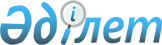 2018-2020 жылдарға арналған қалалық бюджет туралы
					
			Мерзімі біткен
			
			
		
					Қызылорда қалалық мәслихатының 2017 жылғы 14 желтоқсандағы № 124-19/1 шешімі. Қызылорда облысының Әділет департаментінде 2017 жылғы 27 желтоқсанда № 6093 болып тіркелді. Мерзімі біткендіктен қолданыс тоқтатылды
      "Қазақстан Республикасының Бюджет кодексі" Қазақстан Республикасының 2008 жылғы 4 желтоқсандағы кодексінің 75-бабының 2-тармағына, "Қазақстан Республикасындағы жергілікті мемлекеттік басқару және өзін-өзі басқару туралы" Қазақстан Республикасының 2001 жылғы 23 қаңтардағы Заңының 6-бабының 1-тармағының 1) тармақшасына сәйкес, Қызылорда қалалық мәслихаты ШЕШІМ ҚАБЫЛДАДЫ:
      1. 2018-2020 жылдарға арналған қалалық бюджет тиісінше 1, 2 және 3-қосымшаларға сәйкес, оның ішінде 2018 жылға мынадай көлемдерде бекітілсін:
      1) кірістер – 45 731 921,9 мың теңге, оның ішінде:
      салықтық түсімдер – 16 370 315,0 мың теңге; 
      салықтық емес түсімдер – 385 909,8 мың теңге; 
      негізгі капиталды сатудан түсетін түсімдер – 299 878,2 мың теңге;
      трансферттер түсімі – 28 675 818,9 мың теңге;
      2) шығындар – 42 963 376,2 мың теңге;
      3) таза бюджеттік кредиттеу – 76 553,9 мың теңге, оның ішінде:
      бюджеттік кредиттер – 96 117,9 мың теңге;
      бюджеттік кредиттерді өтеу – 19 564,0 мың теңге;
      4) қаржы активтерімен жасалатын операциялар бойынша сальдо – 350 000,0 мың теңге, оның ішінде:
      қаржы активтерін сатып алу – 350 000,0 мың теңге;
      мемлекеттің қаржы активтерін сатудан түсетін түсімдер - 0;
      5) бюджет тапшылығы (профициті) – 2 341 991,8 мың теңге;
      6) бюджет тапшылығын қаржыландыру (профицитті пайдалану) – -2 341 991,8 мың теңге;
      қарыздар түсімі – 3 677 584,0 мың теңге;
      қарыздарды өтеу – 7 172 634,0 мың теңге.
      Ескерту. 1-тармақ жаңа редакцияда – Қызылорда қалалық мәслихатының 14.12.2018 № 198-33/2 шешімімен (01.01.2018 бастап қолданысқа енгізіледі).


      2. 2018 жылға Қызылорда қаласы бюджетіне кірістерді бөлу нормативі төмендегідей болып белгіленсін:
      1) 101.201 "Төлем көзінен салық салынатын табыстардан ұсталатын жеке табыс салығы" және 101.205 "Төлем көзінен салық салынбайтын шетелдік азаматтар табыстарынан ұсталатын жеке табыс салығы" кодтары бойынша 70 пайыз;
      2) 103.101 "Әлеуметтік салық" коды бойынша 70 пайыз;
      3) 101.202 "Төлем көзінен салық салынбайтын табыстардан ұсталатын жеке табыс салығы" коды бойынша 70 пайыз.
      3. 2018 жылға арналған қала бюджетінде облыстық бюджеттен берілетін субвенция көлемі 9 597 093 мың теңге болып көзделсін.
      4. Жергілікті атқарушы органның резерві 6 650,0 мың теңге сомасында бекітілсін.
      Ескерту. 4-тармақ жаңа редакцияда – Қызылорда қалалық мәслихатының 14.12.2018 № 198-33/2 шешімімен (01.01.2018 бастап қолданысқа енгізіледі).


      5. Талсуат ауылдық округінің бюджеттік бағдарламалары бойынша 2018-2020 жылдарға арналған шығындар көлемі 4, 5 және 6-қосымшаларға сәйкес бекітілсін.
      6. 2018-2020 жылдарға арналған жергілікті өзін-өзі басқару органдары Талсуат ауылдық округіне трансферттер 7, 8, 9 қосымшаларға сәйкес бекітілсін.
      7. 2018 жылға арналған қалалық бюджетті атқару процесінде секвестрлеуге жатпайтын қалалық бюджеттік бағдарламалар тізбесі 10-қосымшаға сәйкес бекітілсін.
      8. Қалалық бюджеттен кент және ауылдық округтер бюджеттеріне берілетін 2018 жылға арналған субвенция көлемі 1 073 264 мың теңге, оның ішінде:
      Тасбөгет кенті 340 209 мың теңге;
      Белкөл кенті 90 752 мың теңге;
      Ақжарма ауылдық округі 78 042 мың теңге;
      Ақсуат ауылдық округі 226 084 мың теңге;
      Қызылжарма ауылдық округі 148 459 мың теңге;
      Қарауылтөбе ауылдық округі 50 708 мың теңге;
      Қызылөзек ауылдық округі 45 287 мың теңге;
      Қосшыңырау ауылдық округі 93 723 мың теңге.
      сомасында белгіленсін.
      9. Қалалық бюджеттен кент және ауылдық округтер бюджеттеріне берілетін 2019 жылға арналған субвенция көлемі 1 053 185 мың теңге, оның ішінде:
      Тасбөгет кенті 341 132 мың теңге;
      Белкөл кенті 91 457 мың теңге;
      Ақжарма ауылдық округі 69 086 мың теңге;
      Ақсуат ауылдық округі 228 395 мың теңге;
      Қызылжарма ауылдық округі 149 766 мың теңге;
      Қарауылтөбе ауылдық округі 41 889 мың теңге;
      Қызылөзек ауылдық округі 46 201 мың теңге;
      Қосшыңырау ауылдық округі 85 259 мың теңге.
      сомасында белгіленсін.
      10. Қалалық бюджеттен кент және ауылдық округтер бюджеттеріне берілетін 2020 жылға арналған субвенция көлемі 1 062 402 мың теңге, оның ішінде:
      Тасбөгет кенті 342 231 мың теңге;
      Белкөл кенті 92 250 мың теңге;
      Ақжарма ауылдық округі 69 834 мың теңге;
      Ақсуат ауылдық округі 230 634 мың теңге;
      Қызылжарма ауылдық округі 151 221 мың теңге;
      Қарауылтөбе ауылдық округі 42 755 мың теңге;
      Қызылөзек ауылдық округі 47 043 мың теңге;
      Қосшыңырау ауылдық округі 86 434 мың теңге.
      сомасында белгіленсін.
      10-1. Қызылорда қаласы бюджетінен электронды құжат айналымы бірыңғай жүйесінің орталықтандырылуына байланысты 7 855 мың теңге облыстық бюджетке қайтарылсын.
      Ескерту. Шешім 10-1-тармақпен толықтырылды – Қызылорда қалалық мәслихатының 20.02.2018 № 135-21/1 шешімімен (01.01.2018 бастап қолданысқа енгізіледі).


      11. Осы шешім 2018 жылғы 1 қаңтардан бастап қолданысқа енгізіледі және ресми жариялауға жатады. 2018 жылға арналған қалалық бюджет
      Ескерту. 1-қосымша жаңа редакцияда – Қызылорда қалалық мәслихатының 14.12.2018 № 198-33/2 шешімімен (01.01.2018 бастап қолданысқа енгізіледі). 2019 жылға арналған қалалық бюджет 2020 жылға арналған қалалық бюджет Талсуат ауылдық округінің бюджеттік бағдарламалары бойынша 2018 жылға арналған шығындар көлемі
      Ескерту. 4-қосымша жаңа редакцияда – Қызылорда қалалық мәслихатының 16.11.2018 № 189-31/1 шешімімен (01.01.2018 бастап қолданысқа енгізіледі).
      Кестенің жалғасы
      Аббревиатуралардың таратылып жазылуы:
      БСК - бюджеттік сыныптаманың коды
      а/о - ауылдық округ Талсуат ауылдық округінің бюджеттік бағдарламалары бойынша 2019 жылға арналған шығындар көлемі
      Кестенің жалғасы
      Аббревиатуралардың таратылып жазылуы:
      БСК – бюджеттік сыныптаманың коды
      а/о – ауылдық округ Талсуат ауылдық округінің бюджеттік бағдарламалары бойынша 2020 жылға арналған шығындар көлемі
      Кестенің жалғасы
      Аббревиатуралардың таратылып жазылуы:
      БСК - бюджеттік сыныптаманың коды
      а/о - ауылдық округ 2018 жылға арналған жергілікті өзін-өзі басқару органдарына трансферттер сомаларын үлестіру  2019 жылға арналған жергілікті өзін-өзі басқару органдарына трансферттер сомаларын үлестіру  2020 жылға арналған жергілікті өзін-өзі басқару органдарына трансферттер сомаларын үлестіру  2018 жылға арналған қалалық бюджетті атқару процесінде секвестрлеуге жатпайтын қалалық бюджеттік бағдарламалар тізбесі
					© 2012. Қазақстан Республикасы Әділет министрлігінің «Қазақстан Республикасының Заңнама және құқықтық ақпарат институты» ШЖҚ РМК
				
      Қызылорда қалалық мәслихатыныңкезекті ХІХ сессиясының төрағасы

Ғ. ЖАҚСЫЛЫҚОВ

      Қызылорда қалалықмәслихатының хатшысы

Р. БОХАНОВА
Қызылорда қалалық мәслихатының 2017 жылғы 14 желтоқсандағы №124-19/1 шешіміне 1-қосымша 
Санаты
Санаты
Санаты
Санаты
Санаты
 Сомасы, мың теңге 
Сыныбы
Сыныбы
Сыныбы
Сыныбы
 Сомасы, мың теңге 
Кіші сыныбы
Кіші сыныбы
Кіші сыныбы
 Сомасы, мың теңге 
Атауы
Атауы
 Сомасы, мың теңге 
1
2
3
4
4
5
1. Кірістер
1. Кірістер
45 731 921,9
1
Салықтық түсiмдер
Салықтық түсiмдер
16 370 315,0
01
Табыс салығы
Табыс салығы
7 211 905,0
2
Жеке табыс салығы
Жеке табыс салығы
7 211 905,0
03
Әлеуметтiк салық
Әлеуметтiк салық
5 740 452,0
1
Әлеуметтiк салық
Әлеуметтiк салық
5 740 452,0
04
Меншiкке салынатын салықтар
Меншiкке салынатын салықтар
2 496 880,0
1
Мүлiкке салынатын салықтар
Мүлiкке салынатын салықтар
1 315 153,0
3
Жер салығы 
Жер салығы 
224 877,0
4
Көлiк құралдарына салынатын салық
Көлiк құралдарына салынатын салық
956 250,0
5
Бiрыңғай жер салығы
Бiрыңғай жер салығы
600,0
05
Тауарларға, жұмыстарға және қызметтерге салынатын iшкi салықтар
Тауарларға, жұмыстарға және қызметтерге салынатын iшкi салықтар
341 915,0
2
Акциздер
Акциздер
47 400,0
3
Табиғи және басқа да ресурстарды пайдаланғаны үшiн түсетiн түсiмдер
Табиғи және басқа да ресурстарды пайдаланғаны үшiн түсетiн түсiмдер
38 160,0
4
Кәсiпкерлiк және кәсiби қызметтi жүргiзгенi үшiн алынатын алымдар
Кәсiпкерлiк және кәсiби қызметтi жүргiзгенi үшiн алынатын алымдар
233 035,0
5
Ойын бизнесіне салық
Ойын бизнесіне салық
23 320,0
07
Басқа да салықтар
Басқа да салықтар
320 000,0
1
Басқа да салықтар
Басқа да салықтар
320 000,0
08
Заңдық маңызы бар әрекеттерді жасағаны және (немесе) оған уәкілеттігі бар мемлекеттік органдар немесе лауазымды адамдар құжаттар бергені үшін алынатын міндетті төлемдер
Заңдық маңызы бар әрекеттерді жасағаны және (немесе) оған уәкілеттігі бар мемлекеттік органдар немесе лауазымды адамдар құжаттар бергені үшін алынатын міндетті төлемдер
259 163,0
1
Мемлекеттiк баж
Мемлекеттiк баж
259 163,0
2
Салықтық емес түсiмдер
Салықтық емес түсiмдер
385 909,8
01
Мемлекеттік меншіктен түсетін кірістер
Мемлекеттік меншіктен түсетін кірістер
49 515,0
1
Мемлекеттік кәсіпорындардың таза кірісі бөлігінің түсімдері
Мемлекеттік кәсіпорындардың таза кірісі бөлігінің түсімдері
1 164,0
5
Мемлекет меншігіндегі мүлікті жалға беруден түсетін кірістер 
Мемлекет меншігіндегі мүлікті жалға беруден түсетін кірістер 
36 045,0
7
Мемлекеттік бюджеттен берілген кредиттер бойынша сыйақылар
Мемлекеттік бюджеттен берілген кредиттер бойынша сыйақылар
12 306,0
02
Мемлекеттік бюджеттен қаржыландырылатын мемлекеттік мекемелердің тауарларды (жұмыстарды, қызметтерді) өткізуінен түсетін түсімдер
Мемлекеттік бюджеттен қаржыландырылатын мемлекеттік мекемелердің тауарларды (жұмыстарды, қызметтерді) өткізуінен түсетін түсімдер
177,0
1
Мемлекеттік бюджеттен қаржыландырылатын мемлекеттік мекемелердің тауарларды (жұмыстарды, қызметтерді) өткізуінен түсетін түсімдер
Мемлекеттік бюджеттен қаржыландырылатын мемлекеттік мекемелердің тауарларды (жұмыстарды, қызметтерді) өткізуінен түсетін түсімдер
177,0
03
Мемлекеттік бюджеттен қаржыландырылатын мемлекеттік мекемелер ұйымдастыратын мемлекеттік сатып алуды өткізуден түсетін ақша түсімдері
Мемлекеттік бюджеттен қаржыландырылатын мемлекеттік мекемелер ұйымдастыратын мемлекеттік сатып алуды өткізуден түсетін ақша түсімдері
63,0
1
Мемлекеттік бюджеттен қаржыландырылатын мемлекеттік мекемелер ұйымдастыратын мемлекеттік сатып алуды өткізуден түсетін ақша түсімдері
Мемлекеттік бюджеттен қаржыландырылатын мемлекеттік мекемелер ұйымдастыратын мемлекеттік сатып алуды өткізуден түсетін ақша түсімдері
63,0
04
Мемлекеттік бюджеттен қаржыландырылатын, сондай-ақ Қазақстан Республикасы Ұлттық Банкінің бюджетінен (шығыстар сметасынан) қамтылатын және қаржыландырылатын мемлекеттік мекемелер салатын айыппұлдар, өсімпұлдар, санкциялар, өндіріп алулар
Мемлекеттік бюджеттен қаржыландырылатын, сондай-ақ Қазақстан Республикасы Ұлттық Банкінің бюджетінен (шығыстар сметасынан) қамтылатын және қаржыландырылатын мемлекеттік мекемелер салатын айыппұлдар, өсімпұлдар, санкциялар, өндіріп алулар
6 645,0
1
Мұнай секторы ұйымдарынан және Жәбірленушілерге өтемақы қорына түсетiн түсiмдердi қоспағанда, мемлекеттiк бюджеттен қаржыландырылатын, сондай-ақ Қазақстан Республикасы Ұлттық Банкiнiң бюджетiнен (шығыстар сметасынан) қамтылатын және қаржыландырылатын мемлекеттiк мекемелер салатын айыппұлдар, өсiмпұлдар, санкциялар, өндiрiп алулар
Мұнай секторы ұйымдарынан және Жәбірленушілерге өтемақы қорына түсетiн түсiмдердi қоспағанда, мемлекеттiк бюджеттен қаржыландырылатын, сондай-ақ Қазақстан Республикасы Ұлттық Банкiнiң бюджетiнен (шығыстар сметасынан) қамтылатын және қаржыландырылатын мемлекеттiк мекемелер салатын айыппұлдар, өсiмпұлдар, санкциялар, өндiрiп алулар
6 645,0
06
Басқа да салықтық емес түсімдер
Басқа да салықтық емес түсімдер
329 509,8
1
Басқа да салықтық емес түсімдер
Басқа да салықтық емес түсімдер
329 509,8
3
Негiзгi капиталды сатудан түсетін түсімдер
Негiзгi капиталды сатудан түсетін түсімдер
299 878,2
01
Мемлекеттік мекемелерге бекітілген мемлекеттік мүлікті сату
Мемлекеттік мекемелерге бекітілген мемлекеттік мүлікті сату
48 466,2
1
Мемлекеттік мекемелерге бекітілген мемлекеттік мүлікті сату
Мемлекеттік мекемелерге бекітілген мемлекеттік мүлікті сату
48 466,2
03
Жердi және материалдық емес активтердi сату
Жердi және материалдық емес активтердi сату
251 412,0
1
Жердi сату
Жердi сату
242 141,0
2
Материалдық емес активтерді сату
Материалдық емес активтерді сату
9 271,0
4
Трансферттердің түсімдері
Трансферттердің түсімдері
28 675 818,9
02
Мемлекеттiк басқарудың жоғары тұрған органдарынан түсетiн трансферттер
Мемлекеттiк басқарудың жоғары тұрған органдарынан түсетiн трансферттер
28 675 818,9
2
Облыстық бюджеттен түсетiн трансферттер
Облыстық бюджеттен түсетiн трансферттер
28 675 818,9
Функционалдық топ
Функционалдық топ
Функционалдық топ
Функционалдық топ
Функционалдық топ
Кіші функция
Кіші функция
Кіші функция
Кіші функция
Бюджеттік бағдарламалардың әкімшісі
Бюджеттік бағдарламалардың әкімшісі
Бюджеттік бағдарламалардың әкімшісі
Бағдарлама
Бағдарлама
Атауы
2. Шығыстар
42 963 376,2
01
Жалпы сипаттағы мемлекеттiк қызметтер 
1 240 763,0
1
Мемлекеттiк басқарудың жалпы функцияларын орындайтын өкiлдi, атқарушы және басқа органдар
301 627,3
112
Аудан (облыстық маңызы бар қала) мәслихатының аппараты
41 264,0
001
Аудан (облыстық маңызы бар қала) мәслихатының қызметін қамтамасыз ету жөніндегі қызметтер
41 264,0
122
Аудан (облыстық маңызы бар қала) әкімінің аппараты
238 130,3
001
Аудан (облыстық маңызы бар қала) әкімінің қызметін қамтамасыз ету жөніндегі қызметтер
235 614,3
003
Мемлекеттік органның күрделі шығыстары
2 516,0
123
Қаладағы аудан, аудандық маңызы бар қала, кент, ауыл, ауылдық округ әкімінің аппараты
22 233,0
001
Қаладағы аудан, аудандық маңызы бар қаланың, кент, ауыл, ауылдық округ әкімінің қызметін қамтамасыз ету жөніндегі қызметтер
16 929,0
022
Мемлекеттік органның күрделі шығыстары
5 304,0
2
Қаржылық қызмет
854 363,3
452
Ауданның (облыстық маңызы бар қаланың) қаржы бөлімі
836 343,3
001
Ауданның (облыстық маңызы бар қаланың) бюджетін орындау және коммуналдық меншігін басқару саласындағы мемлекеттік саясатты іске асыру жөніндегі қызметтер
33 119,4
003
Салық салу мақсатында мүлікті бағалауды жүргізу
8 551,0
010
Жекешелендіру, коммуналдық меншікті басқару, жекешелендіруден кейінгі қызмет және осыған байланысты дауларды реттеу
14,0
018
Мемлекеттік органның күрделі шығыстары
1 054,0
113
Жергілікті бюджеттерден берілетін ағымдағы нысаналы трансферттер
793 604,9
805
Ауданның (облыстық маңызы бар қаланың) мемлекеттік сатып алу бөлімі
18 020,0
001
Жергілікті деңгейде мемлекеттік сатып алу саласындағы мемлекеттік саясатты іске асыру жөніндегі қызметтер
16 896,0
003
Мемлекеттік органның күрделі шығыстары
1 124,0
5
Жоспарлау және статистикалық қызмет
39 603,6
453
Ауданның (облыстық маңызы бар қаланың) экономика және бюджеттік жоспарлау бөлімі
39 603,6
001
Экономикалық саясатты, мемлекеттік жоспарлау жүйесін қалыптастыру және дамыту саласындағы мемлекеттік саясатты іске асыру жөніндегі қызметтер
38 795,6
004
Мемлекеттік органның күрделі шығыстары
808,0
9
Жалпы сипаттағы өзге де мемлекеттiк қызметтер
45 168,8
490
Ауданның (облыстық маңызы бар қаланың) коммуналдық шаруашылығы, жолаушылар көлігі және автомобиль жолдары бөлімі
26 126,8
001
Жергілікті деңгейде коммуналдық шаруашылық, жолаушылар көлігі және автомобиль жолдары саласындағы мемлекеттік саясатты іске асыру жөніндегі қызметтер
25 652,8
003
Мемлекеттік органның күрделі шығыстары
474,0
493
Ауданың (облыстық маңызы бар қаланың) кәсіпкерлік, өнеркәсіп және туризм бөлімі
19 042,0
001
Жергілікті деңгейде кәсіпкерлікті, өнеркәсіпті және туризмді дамыту саласындағы мемлекеттік саясатты іске асыру жөніндегі қызметтер
19 042,0
02
Қорғаныс
13 954,0
1
Әскери мұқтаждар
13 954,0
122
Аудан (облыстық маңызы бар қала) әкімінің аппараты
13 954,0
005
Жалпыға бірдей әскери міндетті атқару шеңберіндегі іс-шаралар
13 954,0
03
Қоғамдық тәртіп, қауіпсіздік, құқықтық, сот, қылмыстық-атқару қызметі
184 379,7
6
Қылмыстық-атқару жүйесі
20 820,0
451
Ауданның (облыстық маңызы бар қаланың) жұмыспен қамту және әлеуметтік бағдарламалар бөлімі
20 820,0
039
Қылмыстық жазасын өтеген адамдарды әлеуметтік бейімдеу мен оңалтуды ұйымдастыру және жүзеге асыру
20 820,0
9
Қоғамдық тәртіп және қауіпсіздік саласындағы басқа да қызметтер
163 559,7
490
Ауданның (облыстық маңызы бар қаланың) коммуналдық шаруашылығы, жолаушылар көлігі және автомобиль жолдары бөлімі
134 708,0
021
Елдi мекендерде жол қозғалысы қауiпсiздiгін қамтамасыз ету
134 708,0
499
Ауданның (облыстық маңызы бар қаланың) азаматтық хал актілерін тіркеу бөлімі 
28 851,7
001
Жергілікті деңгейде азаматтық хал актілерін тіркеу саласындағы мемлекеттік саясатты іске асыру жөніндегі қызметтер
28 551,7
003
Мемлекеттік органның күрделі шығыстары
300,0
04
Бiлiм беру
20 568 000,3
1
Мектепке дейiнгi тәрбие және оқыту
5 989 131,0
123
Қаладағы аудан, аудандық маңызы бар қала, кент, ауыл, ауылдық округ әкімінің аппараты
67 550,0
004
Мектепке дейінгі тәрбие мен оқыту ұйымдарының қызметін қамтамасыз ету
63 160,0
041
Мектепке дейінгі білім беру ұйымдарында мемлекеттік білім беру тапсырысын іске асыруға
4 390,0
464
Ауданның (облыстық маңызы бар қаланың) білім бөлімі
5 921 581,0
009
Мектепке дейінгі тәрбие мен оқыту ұйымдарының қызметін қамтамасыз ету
1 095 488,0
040
Мектепке дейінгі білім беру ұйымдарында мемлекеттік білім беру тапсырысын іске асыруға
4 826 093,0
2
Бастауыш, негізгі орта және жалпы орта білім беру
13 342 933,2
123
Қаладағы аудан, аудандық маңызы бар қала, кент, ауыл, ауылдық округ әкімінің аппараты
1 685,0
005
Ауылдық жерлерде балаларды мектепке дейін тегін алып баруды және кері алып келуді ұйымдастыру
1 685,0
464
Ауданның (облыстық маңызы бар қаланың) білім бөлімі
13 303 103,0
003
Жалпы білім беру
13 101 677,0
006
Балаларға қосымша білім беру
201 426,0
467
Ауданның (облыстық маңызы бар қаланың) құрылыс бөлімі
38 145,2
024
Бастауыш, негізгі орта және жалпы орта білім беру объектілерін салу және реконструкциялау
38 145,2
9
Бiлiм беру саласындағы өзге де қызметтер
1 235 936,1
464
Ауданның (облыстық маңызы бар қаланың) білім бөлімі
1 235 936,1
001
Жергілікті деңгейде білім беру саласындағы мемлекеттік саясатты іске асыру жөніндегі қызметтер
34 082,0
004
Ауданның (областык маңызы бар қаланың) мемлекеттік білім беру мекемелерінде білім беру жүйесін ақпараттандыру
80 098,0
005
Ауданның (областык маңызы бар қаланың) мемлекеттік білім беру мекемелер үшін оқулықтар мен оқу-әдiстемелiк кешендерді сатып алу және жеткізу
590 604,0
012
Мемлекеттік органның күрделі шығыстары
56 649,0
015
Жетім баланы (жетім балаларды) және ата-аналарының қамқорынсыз қалған баланы (балаларды) күтіп-ұстауға қамқоршыларға (қорғаншыларға) ай сайынға ақшалай қаражат төлемі
103 918,0
022
Жетім баланы (жетім балаларды) және ата-анасының қамқорлығынсыз қалған баланы (балаларды) асырап алғаны үшін Қазақстан азаматтарына біржолғы ақша қаражатын төлеуге арналған төлемдер
1 052,0
029
Балалар мен жасөспірімдердің психикалық денсаулығын зерттеу және халыққа психологиялық-медициналық-педагогикалық консультациялық көмек көрсету
74 600,0
067
Ведомстволық бағыныстағы мемлекеттік мекемелер мен ұйымдардың күрделі шығыстары
294 933,1
05
Денсаулық сақтау
48,0
9
Денсаулық сақтау саласындағы өзге де қызметтер
48,0
123
Қаладағы аудан, аудандық маңызы бар қала, кент, ауыл, ауылдық округ әкімінің аппараты
48,0
002
Шұғыл жағдайларда сырқаты ауыр адамдарды дәрігерлік көмек көрсететін ең жақын денсаулық сақтау ұйымына дейін жеткізуді ұйымдастыру
48,0
06
Әлеуметтiк көмек және әлеуметтiк қамсыздандыру
2 776 817,3
1
Әлеуметтiк қамсыздандыру
812 931,9
451
Ауданның (облыстық маңызы бар қаланың) жұмыспен қамту және әлеуметтік бағдарламалар бөлімі
755 211,0
005
Мемлекеттік атаулы әлеуметтік көмек 
755 211,0
464
Ауданның (облыстық маңызы бар қаланың) білім бөлімі
57 720,9
030
Патронат тәрбиешілерге берілген баланы (балаларды) асырап бағу 
57 720,9
2
Әлеуметтiк көмек
1 696 021,9
451
Ауданның (облыстық маңызы бар қаланың) жұмыспен қамту және әлеуметтік бағдарламалар бөлімі
1 604 296,9
002
Жұмыспен қамту бағдарламасы
497 126,3
004
Ауылдық жерлерде тұратын денсаулық сақтау, білім беру, әлеуметтік қамтамасыз ету, мәдениет, спорт және ветеринар мамандарына отын сатып алуға Қазақстан Республикасының заңнамасына сәйкес әлеуметтік көмек көрсету
6 571,0
006
Тұрғын үйге көмек көрсету
218 691,6
007
Жергілікті өкілетті органдардың шешімі бойынша мұқтаж азаматтардың жекелеген топтарына әлеуметтік көмек
380 003,9
009
1999 жылдың 26 шілдесінде "Отан", "Даңқ" ордендерімен марапатталған, "Халық Қаһарманы" атағын және республиканың құрметті атақтарын алған азаматтарды әлеуметтік қолдау
490,0
010
Үйден тәрбиеленіп оқытылатын мүгедек балаларды материалдық қамтамасыз ету
23 022,2
013
Белгіленген тұрғылықты жері жоқ тұлғаларды әлеуметтік бейімдеу
62 697,0
014
Мұқтаж азаматтарға үйде әлеуметтiк көмек көрсету
74 671,0
015
Зейнеткерлер мен мүгедектерге әлеуметтiк қызмет көрсету аумақтық орталығы
44 596,9
017
Оңалтудың жеке бағдарламасына сәйкес мұқтаж мүгедектерді міндетті гигиеналық құралдармен қамтамасыз ету, қозғалуға қиындығы бар бірінші топтағы мүгедектерге жеке көмекшінің және есту бойынша мүгедектерге қолмен көрсететін тіл маманының қызметтерін ұсыну
240 560,0
023
Жұмыспен қамту орталықтарының қызметін қамтамасыз ету
55 867,0
464
Ауданның (облыстық маңызы бар қаланың) білім бөлімі
91 725,0
008
Жергілікті өкілді органдардың шешімі бойынша білім беру ұйымдарының күндізгі оқу нысанында оқитындар мен тәрбиеленушілерді қоғамдық көлікте (таксиден басқа) жеңілдікпен жол жүру түрінде әлеуметтік қолдау
91 725,0
9
Әлеуметтiк көмек және әлеуметтiк қамтамасыз ету салаларындағы өзге де қызметтер
267 863,5
451
Ауданның (облыстық маңызы бар қаланың) жұмыспен қамту және әлеуметтік бағдарламалар бөлімі
265 522,5
001
Жергілікті деңгейде халық үшін әлеуметтік бағдарламаларды жұмыспен қамтуды қамтамасыз етуді іске асыру саласындағы мемлекеттік саясатты іске асыру жөніндегі қызметтер
109 129,5
011
Жәрдемақыларды және басқа да әлеуметтік төлемдерді есептеу, төлеу мен жеткізу бойынша қызметтерге ақы төлеу
6 278,0
021
Мемлекеттік органның күрделі шығыстары
790,0
050
Қазақстан Республикасында мүгедектердің құқықтарын қамтамасыз ету және өмір сүру сапасын жақсарту жөніндегі 2012 - 2018 жылдарға арналған іс-шаралар жоспарын іске асыру
148 446,0
067
Ведомстволық бағыныстағы мемлекеттік мекемелерінің және ұйымдарының күрделі шығыстары
879,0
490
Ауданның (облыстық маңызы бар қаланың) коммуналдық шаруашылығы, жолаушылар көлігі және автомобиль жолдары бөлімі
2 341,0
050
Қазақстан Республикасында мүгедектердің құқықтарын қамтамасыз ету және өмір сүру сапасын жақсарту жөніндегі 2012 - 2018 жылдарға арналған іс-шаралар жоспарын іске асыру
2 341,0
07
Тұрғын үй-коммуналдық шаруашылық
13 280 836,1
1
Тұрғын үй шаруашылығы
7 841 986,4
467
Ауданның (облыстық маңызы бар қаланың) құрылыс бөлімі
6 272 871,4
003
Коммуналдық тұрғын үй қорының тұрғын үйін жобалау және (немесе) салу, реконструкциялау
3 663 812,0
004
Инженерлік-коммуникациялық инфрақұрылымды жобалау, дамыту және (немесе) жайластыру
2 609 059,4
487
Ауданның (облыстық маңызы бар қаланың) тұрғын үй-коммуналдық шаруашылық және тұрғын үй инспекциясы бөлімі
1 569 115,0
001
Тұрғын үй-коммуналдық шаруашылық және тұрғын үй қоры саласында жергілікті деңгейде мемлекеттік саясатты іске асыру бойынша қызметтер
80 371,0
004
Мемлекеттiк қажеттiлiктер үшiн жер учаскелерiн алып қою, оның iшiнде сатып алу жолымен алып қою және осыған байланысты жылжымайтын мүлiктi иелiктен айыру 
21 400,0
006
Азматтардың жекелген санаттарын тұрғын үймен қамтамасыз ету
300,0
053
Жылу, сумен жабдықтау және су бұру жүйелерін реконструкция және құрылыс үшін кредит беру
1 467 044,0
2
Коммуналдық шаруашылық
3 078 489,7
467
Ауданның (облыстық маңызы бар қаланың) құрылыс бөлімі
2 560 724,7
006
Сумен жабдықтау және су бұру жүйесін дамыту
1 440 560,4
007
Қаланы және елді мекендерді абаттандыруды дамыту
18 069,3
058
Елді мекендердегі сумен жабдықтау және су бұру жүйелерін дамыту
1 102 095,0
487
Ауданның (облыстық маңызы бар қаланың) тұрғын үй-коммуналдық шаруашылық және тұрғын үй инспекциясы бөлімі
517 765,0
016
Сумен жабдықтау және су бұру жүйесінің жұмыс істеуі
523,0
018
Қаланы және елді мекендерді абаттандыруды дамыту
500 000,0
028
Коммуналдық шаруашылықты дамыту
17 242,0
3
Елді-мекендерді көркейту
2 360 360,0
123
Қаладағы аудан, аудандық маңызы бар қала, кент, ауыл, ауылдық округ әкімінің аппараты
6 303,0
008
Елді мекендердегі көшелерді жарықтандыру
4 975,0
009
Елді мекендердің санитариясын қамтамасыз ету
528,0
011
Елді мекендерді абаттандыру мен көгалдандыру
800,0
487
Ауданның (облыстық маңызы бар қаланың) тұрғын үй-коммуналдық шаруашылық және тұрғын үй инспекциясы бөлімі
2 333 406,0
017
Елдi мекендердiң санитариясын қамтамасыз ету
624 877,0
025
Елдi мекендердегі көшелердi жарықтандыру
494 415,0
030
Елді мекендерді абаттандыру және көгалдандыру
1 201 662,0
031
Жерлеу орындарын ұстау және туыстары жоқ адамдарды жерлеу
12 452,0
490
Ауданның (облыстық маңызы бар қаланың) коммуналдық шаруашылығы, жолаушылар көлігі және автомобиль жолдары бөлімі
20 651,0
015
Елдi мекендердегі көшелердi жарықтандыру
5 536,0
018
Елдi мекендердi абаттандыру және көгалдандыру
15 115,0
08
Мәдениет, спорт, туризм және ақпараттық кеңістiк
658 812,5
1
Мәдениет саласындағы қызмет
260 371,5
123
Қаладағы аудан, аудандық маңызы бар қала, кент, ауыл, ауылдық округ әкімінің аппараты
8 376,0
006
Жергілікті деңгейде мәдени-демалыс жұмыстарын қолдау
8 376,0
455
Ауданның (облыстық маңызы бар қаланың) мәдениет және тілдерді дамыту бөлімі
251 995,5
003
Мәдени-демалыс жұмысын қолдау
251 995,5
2
Спорт
135 495,0
123
Қаладағы аудан, аудандық маңызы бар қала, кент, ауыл, ауылдық округ әкімінің аппараты
136,0
028
Жергілікті деңгейде дене шынықтыру – сауықтыру және спорттық іс-шараларды іске асыру
136,0
465
Ауданның (облыстық маңызы бар қаланың) дене шынықтыру және спорт бөлімі
135 359,0
001
Жергілікті деңгейде дене шынықтыру және спорт саласындағы мемлекеттік саясатты іске асыру жөніндегі қызметтер
35 191,0
005
Ұлттық және бұқаралық спорт түрлерін дамыту
63 152,0
006
Аудандық (облыстық маңызы бар қалалық) деңгейде спорттық жарыстар өткiзу
7 262,0
007
Әртүрлi спорт түрлерi бойынша аудан (облыстық маңызы бар қала) құрама командаларының мүшелерiн дайындау және олардың облыстық спорт жарыстарына қатысуы
29 754,0
3
Ақпараттық кеңiстiк
176 857,5
455
Ауданның (облыстық маңызы бар қаланың) мәдениет және тілдерді дамыту бөлімі
98 683,0
006
Аудандық (қалалық) кiтапханалардың жұмыс iстеуi
96 819,0
007
Мемлекеттiк тiлдi және Қазақстан халқының басқа да тiлдерін дамыту
1 864,0
456
Ауданның (облыстық маңызы бар қаланың) ішкі саясат бөлімі
78 174,5
002
Мемлекеттік ақпараттық саясат жүргізу жөніндегі қызметтер
78 174,5
9
Мәдениет, спорт, туризм және ақпараттық кеңiстiктi ұйымдастыру жөнiндегi өзге де қызметтер
86 088,5
455
Ауданның (облыстық маңызы бар қаланың) мәдениет және тілдерді дамыту бөлімі
27 651,0
001
Жергілікті деңгейде тілдерді және мәдениетті дамыту саласындағы мемлекеттік саясатты іске асыру жөніндегі қызметтер
18 327,0
010
Мемлекеттік органның күрделі шығыстары
8 640,0
032
Ведомстволық бағыныстағы мемлекеттік мекемелерінің және ұйымдарының күрделі шығыстары
684,0
456
Ауданның (облыстық маңызы бар қаланың) ішкі саясат бөлімі
58 437,5
001
Жергілікті деңгейде ақпарат, мемлекеттілікті нығайту және азаматтардың әлеуметтік сенімділігін қалыптастыру саласында мемлекеттік саясатты іске асыру жөніндегі қызметтер
32 801,5
003
Жастар саясаты саласында іс-шараларды іске асыру
25 636,0
09
Отын-энергетика кешенi және жер қойнауын пайдалану
50 700,0
1
Отын және энергетика
50 700,0
467
Ауданның (облыстық маңызы бар қаланың) құрылыс бөлімі
50 700,0
009
Жылу-энергетикалық жүйені дамыту
50 700,0
10
Ауыл, су, орман, балық шаруашылығы, ерекше қорғалатын табиғи аумақтар, қоршаған ортаны және жануарлар дүниесін қорғау, жер қатынастары
206 886,0
1
Ауыл шаруашылығы
124 712,0
462
Ауданның (облыстық маңызы бар қаланың) ауыл шаруашылығы бөлімі
20 803,0
001
Жергілікте деңгейде ауыл шаруашылығы саласындағы мемлекеттік саясатты іске асыру жөніндегі қызметтер
20 303,0
006
Мемлекеттік органның күрделі шығыстары
500,0
473
Ауданның (облыстық маңызы бар қаланың) ветеринария бөлімі
103 909,0
001
Жергілікті деңгейде ветеринария саласындағы мемлекеттік саясатты іске асыру жөніндегі қызметтер
25 560,0
005
Мал көмінділерінің (биотермиялық шұңқырлардың) жұмыс істеуін қамтамасыз ету
690,0
006
Ауру жануарларды санитарлық союды ұйымдастыру
789,0
007
Қаңғыбас иттер мен мысықтарды аулауды және жоюды ұйымдастыру
25 821,0
008
Алып қойылатын және жойылатын ауру жануарлардың, жануарлардан алынатын өнімдер мен шикізаттың құнын иелеріне өтеу
5 901,0
009
Жануарлардың энзоотиялық аурулары бойынша ветеринариялық іс-шараларды жүргізу
3 477,0
010
Ауыл шаруашылығы жануарларын сәйкестендіру жөніндегі іс-шараларды өткізу
984,0
011
Эпизоотияға қарсы іс-шаралар жүргізу
40 687,0
6
Жер қатынастары
58 098,0
463
Ауданның (облыстық маңызы бар қаланың) жер қатынастары бөлімі
58 098,0
001
Аудан (облыстық маңызы бар қала) аумағында жер қатынастарын реттеу саласындағы мемлекеттік саясатты іске асыру жөніндегі қызметтер
41 201,6
007
Мемлекеттік органның күрделі шығыстары
16 896,4
9
Ауыл, су, орман, балық шаруашылығы, қоршаған ортаны қорғау және жер қатынастары саласындағы басқа да қызметтер
24 076,0
462
Ауданның (облыстық маңызы бар қаланың) ауыл шаруашылығы бөлімі
24 076,0
099
Мамандарға әлеуметтік қолдау көрсету жөніндегі шараларды іске асыру
24 076,0
11
Өнеркәсіп, сәулет, қала құрылысы және құрылыс қызметі
110 711,5
2
Сәулет, қала құрылысы және құрылыс қызметі
110 711,5
467
Ауданның (облыстық маңызы бар қаланың) құрылыс бөлімі
64 408,0
001
Жергілікті деңгейде құрылыс саласындағы мемлекеттік саясатты іске асыру жөніндегі қызметтер
64 408,0
468
Ауданның (облыстық маңызы бар қаланың) сәулет және қала құрылысы бөлімі
46 303,5
001
Жергілікті деңгейде сәулет және қала құрылысы саласындағы мемлекеттік саясатты іске асыру жөніндегі қызметтер
42 855,5
004
Мемлекеттік органның күрделі шығыстары
3 448,0
12
Көлiк және коммуникация
2 034 728,3
1
Автомобиль көлiгi
1 443 990,3
123
Қаладағы аудан, аудандық маңызы бар қала, кент, ауыл, ауылдық округ әкімінің аппараты
285,0
013
Аудандық маңызы бар қалаларда, кенттерде, ауылдарда, ауылдық округтерде автомобиль жолдарының жұмыс істеуін қамтамасыз ету
285,0
490
Ауданның (облыстық маңызы бар қаланың) коммуналдық шаруашылығы, жолаушылар көлігі және автомобиль жолдары бөлімі
1 443 705,3
022
Көлік инфрақұрылымын дамыту
105 476,5
023
Автомобиль жолдарының жұмыс істеуін қамтамасыз ету
1 084 458,8
025
Көлiк инфрақұрылымының басым жобаларын іске асыру
253 770,0
9
Көлiк және коммуникациялар саласындағы өзге де қызметтер
590 738,0
490
Ауданның (облыстық маңызы бар қаланың) коммуналдық шаруашылығы, жолаушылар көлігі және автомобиль жолдары бөлімі
590 738,0
037
Әлеуметтік маңызы бар қалалық (ауылдық), қала маңындағы және ауданішілік қатынастар бойынша жолаушылар тасымалдарын субсидиялау
590 738,0
13
Басқалар
9 709,0
3
Кәсiпкерлiк қызметтi қолдау және бәсекелестікті қорғау
1 715,0
493
Ауданың (облыстық маңызы бар қаланың) кәсіпкерлік, өнеркәсіп және туризм бөлімі
1 715,0
006
Кәсіпкерлік қызметті қолдау
1 715,0
9
Басқалар
7 994,0
123
Қаладағы аудан, аудандық маңызы бар қала, кент, ауыл, ауылдық округ әкімінің аппараты
1 344,0
040
Өңірлерді дамытудың 2020 жылға дейінгі бағдарламасы шеңберінде өңірлерді экономикалық дамытуға жәрдемдесу бойынша шараларды іске асыру
1 344,0
452
Ауданның (облыстық маңызы бар қаланың) қаржы бөлімі
6 650,0
012
Ауданның (облыстық маңызы бар қаланың) жергілікті атқарушы органының резерві 
6 650,0
14
Борышқа қызмет көрсету
12 306,0
1
Борышқа қызмет көрсету
12 306,0
452
Ауданның (облыстық маңызы бар қаланың) қаржы бөлімі
12 306,0
013
Жергілікті атқарушы органдардың облыстық бюджеттен қарыздар бойынша сыйақылар мен өзге де төлемдерді төлеу бойынша борышына қызмет көрсету
12 306,0
15
Трансферттер
1 814 724,5
1
Трансферттер
1 814 724,5
452
Ауданның (облыстық маңызы бар қаланың) қаржы бөлімі
1 814 724,5
006
Пайдаланылмаған (толық пайдаланылмаған) нысаналы трансферттерді қайтару
59 301,4
024
Заңнаманы өзгертуге байланысты жоғары тұрған бюджеттің шығындарын өтеуге төменгі тұрған бюджеттен ағымдағы нысаналы трансферттер
677 586,0
038
Субвенциялар
1 073 264,0
051
Жергілікті өзін-өзі басқару органдарына берілетін трансферттер
2 798,0
054
Қазақстан Республикасының Ұлттық қорынан берілетін нысаналы трансферт есебінен республикалық бюджеттен бөлінген пайдаланылмаған (түгел пайдаланылмаған) нысаналы трансферттердің сомасын қайтару
1 775,1
3. Таза бюджеттік кредиттеу
76 553,9
Бюджеттік кредиттер
96 117,9
10
Ауыл, су, орман, балық шаруашылығы, ерекше қорғалатын табиғи аумақтар, қоршаған ортаны және жануарлар дүниесін қорғау, жер қатынастары
96 117,9
1
Ауыл шаруашылығы
96 117,9
462
Ауданның (облыстық маңызы бар қаланың) ауыл шаруашылығы бөлімі
96 117,9
008
Мамандарды әлеуметтік қолдау шараларын іске асыруға берілетін бюджеттік кредиттер
96 117,9
5
Бюджеттік кредиттерді өтеу
19 564,0
01
Бюджеттік кредиттерді өтеу
19 564,0
1
Мемлекеттік бюджеттен берілген бюджеттік кредиттерді өтеу
19 564,0
13
Жеке тұлғаларға жергілікті бюджеттен берілген бюджеттік кредиттерді өтеу
19 564,0
4. Қаржы активтерімен операциялар бойынша сальдо
350 000,0
Қаржы активтерін сатып алу
350 000,0
13
Басқалар
350 000,0
1
Басқалар
350 000,0
487
Ауданның (облыстық маңызы бар қаланың) тұрғын үй-коммуналдық шаруашылық және тұрғын үй инспекциясы бөлімі
350 000,0
065
Заңды тұлғалардың жарғылық капиталын қалыптастыру немесе ұлғайту
350 000,0
6
Мемлекеттің қаржы активтерін сатудан түсетін түсімдер
0,0
5. Бюджет тапшылығы (профициті)
2 341 991,8
6. Бюджет тапшылығын қаржыландыру (профицитін пайдалану)
-2 341 991,8
Қарыздар түсімдері
3 677 584,0
7
Қарыздар түсімдері
3 677 584,0
01
Мемлекеттік ішкі қарыздар
3 677 584,0
2
Қарыз алу келісім-шарттары
3 677 584,0
03
Ауданның (облыстық маңызы бар қаланың) жергілікті атқарушы органы алатын қарыздар
3 677 584,0
16
Қарыздарды өтеу
7 172 634,0
1
Қарыздарды өтеу
7 172 634,0
452
Ауданның (облыстық маңызы бар қаланың) қаржы бөлімі
7 172 634,0
008
Жергілікті атқарушы органның жоғары тұрған бюджет алдындағы борышын өтеу
6 506 629,0
8
Бюджет қаражатының пайдаланылатын қалдықтары
1 153 058,2
01
Бюджет қаражаты қалдықтары
1 153 058,2
1
Бюджет қаражатының бос қалдықтары
1 153 058,2
01
Бюджет қаражатының бос қалдықтары
1 153 058,2Қызылорда қалалық мәслихатының 2017 жылғы 14 желтоқсандағы №124-19/1 шешіміне 2-қосымша 
Санаты
Санаты
Санаты
Санаты
Санаты
Сомасы, 
мың теңге
Сыныбы
Сыныбы
Сыныбы
Сыныбы
Сомасы, 
мың теңге
Кіші сыныбы
Кіші сыныбы
Кіші сыныбы
Сомасы, 
мың теңге
Ерекшелігі
Ерекшелігі
Сомасы, 
мың теңге
Атауы
Атауы
Сомасы, 
мың теңге
1
2
3
4
4
5
1. Кірістер
1. Кірістер
27 264 158
1
Салықтық түсiмдер
Салықтық түсiмдер
17 121 096
01
Табыс салығы
Табыс салығы
7 533 921
2
Жеке табыс салығы
Жеке табыс салығы
7 533 921
03
Әлеуметтiк салық
Әлеуметтiк салық
5 998 321
1
Әлеуметтiк салық
Әлеуметтiк салық
5 998 321
04
Меншiкке салынатын салықтар
Меншiкке салынатын салықтар
2 428 546
1
Мүлiкке салынатын салықтар
Мүлiкке салынатын салықтар
1 493 469
3
Жер салығы 
Жер салығы 
213 544
4
Көлiк құралдарына салынатын салық
Көлiк құралдарына салынатын салық
720 976
5
Бiрыңғай жер салығы
Бiрыңғай жер салығы
557
05
Тауарларға, жұмыстарға және қызметтерге салынатын iшкi салықтар
Тауарларға, жұмыстарға және қызметтерге салынатын iшкi салықтар
475 561
2
Акциздер
Акциздер
100 170
3
Табиғи және басқа ресурстарды пайдаланғаны үшiн түсетiн түсiмдер
Табиғи және басқа ресурстарды пайдаланғаны үшiн түсетiн түсiмдер
40 068
4
Кәсiпкерлiк және кәсiби қызметтi жүргiзгенi үшiн алынатын алымдар
Кәсiпкерлiк және кәсiби қызметтi жүргiзгенi үшiн алынатын алымдар
310 837
5
Ойын бизнесіне салық
Ойын бизнесіне салық
24 486
07
Басқа да салықтар
Басқа да салықтар
0
1
Басқа да салықтар
Басқа да салықтар
0
08
Заңдық маңызы бар әрекеттерді жасағаны және (немесе) оған уәкілеттігі бар мемлекеттік органдар немесе лауазымды адамдар құжаттар бергені үшін алынатын міндетті төлемдер
Заңдық маңызы бар әрекеттерді жасағаны және (немесе) оған уәкілеттігі бар мемлекеттік органдар немесе лауазымды адамдар құжаттар бергені үшін алынатын міндетті төлемдер
684 747
1
Мемлекеттiк баж
Мемлекеттiк баж
684 747
2
Салықтық емес түсiмдер
Салықтық емес түсiмдер
72 103
01
Мемлекеттік меншіктен түсетін кірістер
Мемлекеттік меншіктен түсетін кірістер
40 481
1
Мемлекеттік кәсіпорындардың таза кірісі бөлігінің түсімдері
Мемлекеттік кәсіпорындардың таза кірісі бөлігінің түсімдері
1 222
5
Мемлекет меншігіндегі мүлікті жалға беруден түсетін кірістер 
Мемлекет меншігіндегі мүлікті жалға беруден түсетін кірістер 
37 847
7
Мемлекеттік бюджеттен берілген кредиттер бойынша сыйақылар
Мемлекеттік бюджеттен берілген кредиттер бойынша сыйақылар
1 412
02
Мемлекеттік бюджеттен қаржыландырылатын мемлекеттік мекемелердің тауарларды (жұмыстарды, қызметтерді) өткізуінен түсетін түсімдер
Мемлекеттік бюджеттен қаржыландырылатын мемлекеттік мекемелердің тауарларды (жұмыстарды, қызметтерді) өткізуінен түсетін түсімдер
186
1
Мемлекеттік бюджеттен қаржыландырылатын мемлекеттік мекемелердің тауарларды (жұмыстарды, қызметтерді) өткізуінен түсетін түсімдер
Мемлекеттік бюджеттен қаржыландырылатын мемлекеттік мекемелердің тауарларды (жұмыстарды, қызметтерді) өткізуінен түсетін түсімдер
186
03
Мемлекеттік бюджеттен қаржыландырылатын мемлекеттік мекемелер ұйымдастыратын мемлекеттік сатып алуды өткізуден түсетін ақша түсімдері
Мемлекеттік бюджеттен қаржыландырылатын мемлекеттік мекемелер ұйымдастыратын мемлекеттік сатып алуды өткізуден түсетін ақша түсімдері
66
1
Мемлекеттік бюджеттен қаржыландырылатын мемлекеттік мекемелер ұйымдастыратын мемлекеттік сатып алуды өткізуден түсетін ақша түсімдері
Мемлекеттік бюджеттен қаржыландырылатын мемлекеттік мекемелер ұйымдастыратын мемлекеттік сатып алуды өткізуден түсетін ақша түсімдері
66
04
Мемлекеттік бюджеттен қаржыландырылатын, сондай-ақ Қазақстан Республикасы Ұлттық Банкінің бюджетінен (шығыстар сметасынан) қамтылатын және қаржыландырылатын мемлекеттік мекемелер салатын айыппұлдар, өсімпұлдар, санкциялар, өндіріп алулар
Мемлекеттік бюджеттен қаржыландырылатын, сондай-ақ Қазақстан Республикасы Ұлттық Банкінің бюджетінен (шығыстар сметасынан) қамтылатын және қаржыландырылатын мемлекеттік мекемелер салатын айыппұлдар, өсімпұлдар, санкциялар, өндіріп алулар
6 977
1
Мұнай секторы ұйымдарынан түсетiн түсiмдердi қоспағанда, мемлекеттiк бюджеттен қаржыландырылатын, сондай-ақ Қазақстан Республикасы Ұлттық Банкiнiң бюджетiнен (шығыстар сметасынан) қамтылатын және қаржыландырылатын мемлекеттiк мекемелер салатын айыппұлдар, өсiмпұлдар, санкциялар, өндiрiп алулар
Мұнай секторы ұйымдарынан түсетiн түсiмдердi қоспағанда, мемлекеттiк бюджеттен қаржыландырылатын, сондай-ақ Қазақстан Республикасы Ұлттық Банкiнiң бюджетiнен (шығыстар сметасынан) қамтылатын және қаржыландырылатын мемлекеттiк мекемелер салатын айыппұлдар, өсiмпұлдар, санкциялар, өндiрiп алулар
6 977
06
Басқа да салықтық емес түсімдер
Басқа да салықтық емес түсімдер
24 393
1
Басқа да салықтық емес түсімдер
Басқа да салықтық емес түсімдер
24 393
3
Негiзгi капиталды сатудан түсетін түсімдер
Негiзгi капиталды сатудан түсетін түсімдер
766 342
01
Мемлекеттік мекемелерге бекітілген мемлекеттік мүлікті сату
Мемлекеттік мекемелерге бекітілген мемлекеттік мүлікті сату
500 000
1
Мемлекеттік мекемелерге бекітілген мемлекеттік мүлікті сату
Мемлекеттік мекемелерге бекітілген мемлекеттік мүлікті сату
500 000
03
Жердi және материалдық емес активтердi сату
Жердi және материалдық емес активтердi сату
266 342
1
Жердi сату
Жердi сату
256 608
2
Материалдық емес активтерді сату
Материалдық емес активтерді сату
9 734
4
Трансферттердің түсімдері
Трансферттердің түсімдері
9 304 617
02
Мемлекеттiк басқарудың жоғары тұрған органдарынан түсетiн трансферттер
Мемлекеттiк басқарудың жоғары тұрған органдарынан түсетiн трансферттер
9 304 617
2
Облыстық бюджеттен түсетiн трансферттер
Облыстық бюджеттен түсетiн трансферттер
9 304 617
Функционалдық топ
Функционалдық топ
Функционалдық топ
Функционалдық топ
Функционалдық топ
Кіші функция
Кіші функция
Кіші функция
Кіші функция
Бюджеттік бағдарламалардың әкімшісі
Бюджеттік бағдарламалардың әкімшісі
Бюджеттік бағдарламалардың әкімшісі
Бағдарлама
Бағдарлама
Атауы
1. Шығыстар
26 764 158
01
Жалпы сипаттағы мемлекеттiк қызметтер 
435 247
1
Мемлекеттiк басқарудың жалпы функцияларын орындайтын өкiлдi, атқарушы және басқа органдар
293 835
112
Аудан (облыстық маңызы бар қала) мәслихатының аппараты
38 389
001
Аудан (облыстық маңызы бар қала) мәслихатының қызметін қамтамасыз ету жөніндегі қызметтер
38 389
122
Аудан (облыстық маңызы бар қала) әкімінің аппараты
238 854
001
Аудан (облыстық маңызы бар қала) әкімінің қызметін қамтамасыз ету жөніндегі қызметтер
238 854
123
Қаладағы аудан, аудандық маңызы бар қала, кент, ауыл, ауылдық округ әкімінің аппараты
16 592
001
Қаладағы аудан, аудандық маңызы бар қаланың, кент, ауыл, ауылдық округ әкімінің қызметін қамтамасыз ету жөніндегі қызметтер
16 592
2
Қаржылық қызмет
57 580
452
Ауданның (облыстық маңызы бар қаланың) қаржы бөлімі
46 578
001
Ауданның (облыстық маңызы бар қаланың) бюджетін орындау және коммуналдық меншігін басқару саласындағы мемлекеттік саясатты іске асыру жөніндегі қызметтер 
33 654
003
Салық салу мақсатында мүлікті бағалауды жүргізу
10 419
010
Жекешелендіру, коммуналдық меншікті басқару, жекешелендіруден кейінгі қызмет және осыған байланысты дауларды реттеу
2 505
489
Ауданның (облыстық маңызы бар қаланың) мемлекеттік активтер және сатып алу бөлімі
11 002
001
Жергілікті деңгейде мемлекеттік активтер мен сатып алуды басқару саласындағы мемлекеттік саясатты іске асыру жөніндегі қызметтер
11 002
5
Жоспарлау және статистикалық қызмет
40 802
453
Ауданның (облыстық маңызы бар қаланың) экономика және бюджеттік жоспарлау бөлімі
40 802
001
Экономикалық саясатты, мемлекеттік жоспарлау жүйесін қалыптастыру және дамыту саласындағы мемлекеттік саясатты іске асыру жөніндегі қызметтер
40 802
9
Жалпы сипаттағы өзге де мемлекеттiк қызметтер
43 030
490
Ауданның (облыстық маңызы бар қаланың) коммуналдық шаруашылығы, жолаушылар көлігі және автомобиль жолдары бөлімі
23 761
001
Жергілікті деңгейде коммуналдық шаруашылық, жолаушылар көлігі және автомобиль жолдары саласындағы мемлекеттік саясатты іске асыру жөніндегі қызметтер
23 761
493
Ауданың (облыстық маңызы бар қаланың) кәсіпкерлік, өнеркәсіп және туризм бөлімі
19 269
001
Жергілікті деңгейде кәсіпкерлікті, өнеркәсіпті және туризмді дамыту саласындағы мемлекеттік саясатты іске асыру жөніндегі қызметтер
19 269
02
Қорғаныс
14 130
1
Әскери мұқтаждар
14 130
122
Аудан (облыстық маңызы бар қала) әкімінің аппараты
14 130
005
Жалпыға бірдей әскери міндетті атқару шеңберіндегі іс-шаралар
14 130
03
Қоғамдық тәртіп, қауіпсіздік, құқықтық, сот, қылмыстық-атқару қызметі
144 936
6
Қылмыстық-атқару жүйесі
19 838
451
Ауданның (облыстық маңызы бар қаланың) жұмыспен қамту және әлеуметтік бағдарламалар бөлімі
19 838
039
Қылмыстық жазасын өтеген адамдарды әлеуметтік бейімдеу мен оңалтуды ұйымдастыру және жүзеге асыру
19 838
9
Қоғамдық тәртіп және қауіпсіздік саласындағы басқа да қызметтер
125 098
490
Ауданның (облыстық маңызы бар қаланың) коммуналдық шаруашылығы, жолаушылар көлігі және автомобиль жолдары бөлімі
95 867
021
Елдi мекендерде жол қозғалысы қауiпсiздiгін қамтамасыз ету
95 867
499
Ауданның (облыстық маңызы бар қаланың) азаматтық хал актілерін тіркеу бөлімі 
29 231
001
Жергілікті деңгейде азаматтық хал актілерін тіркеу саласындағы мемлекеттік саясатты іске асыру жөніндегі қызметтер
29 231
04
Бiлiм беру
18 390 804
1
Мектепке дейiнгi тәрбие және оқыту
5 434 500
123
Қаладағы аудан, аудандық маңызы бар қала, кент, ауыл, ауылдық округ әкімінің аппараты
68 817
004
Мектепке дейінгі тәрбие мен оқыту ұйымдарының қызметін қамтамасыз ету
64 427
041
Мектепке дейінгі білім беру ұйымдарында мемлекеттік білім беру тапсырысын іске асыруға
4 390
464
Ауданның (облыстық маңызы бар қаланың) білім бөлімі
5 365 683
009
Мектепке дейінгі тәрбие мен оқыту ұйымдарының қызметін қамтамасыз ету
1 101 801
040
Мектепке дейінгі білім беру ұйымдарында мемлекеттік білім беру тапсырысын іске асыруға
4 263 882
2
Бастауыш, негізгі орта және жалпы орта білім беру
12 412 200
123
Қаладағы аудан, аудандық маңызы бар қала, кент, ауыл, ауылдық округ әкімінің аппараты
1 740
005
Ауылдық жерлерде балаларды мектепке дейін тегін алып баруды және кері алып келуді ұйымдастыру
1 740
464
Ауданның (облыстық маңызы бар қаланың) білім бөлімі
12 410 460
003
Жалпы білім беру
12 204 808
006
Балаларға қосымша білім беру
205 652
467
Ауданның (облыстық маңызы бар қаланың) құрылыс бөлімі
0
024
Бастауыш, негізгі орта және жалпы орта білім беру объектілерін салу және реконструкциялау
0
9
Бiлiм беру саласындағы өзге де қызметтер
544 105
464
Ауданның (облыстық маңызы бар қаланың) білім бөлімі
544 105
001
Жергілікті деңгейде білім беру саласындағы мемлекеттік саясатты іске асыру жөніндегі қызметтер
40 275
004
Ауданның (областык маңызы бар қаланың) мемлекеттік білім беру мекемелерінде білім беру жүйесін ақпараттандыру
41 922
005
Ауданның (областык маңызы бар қаланың) мемлекеттік білім беру мекемелер үшін оқулықтар мен оқу-әдiстемелiк кешендерді сатып алу және жеткізу
281 335
012
Мемлекеттік органның күрделі шығыстары
0
015
Жетім баланы (жетім балаларды) және ата-аналарының қамқорынсыз қалған баланы (балаларды) күтіп-ұстауға қамқоршыларға (қорғаншыларға) ай сайынға ақшалай қаражат төлемі
104 838
022
Жетім баланы (жетім балаларды) және ата-анасының қамқорлығынсыз қалған баланы (балаларды) асырап алғаны үшін Қазақстан азаматтарына біржолғы ақша қаражатын төлеуге арналған төлемдер
1 239
029
Балалар мен жасөспірімдердің психикалық денсаулығын зерттеу және халыққа психологиялық-медициналық-педагогикалық консультациялық көмек көрсету
74 496
067
Ведомстволық бағыныстағы мемлекеттік мекемелерінің және ұйымдарының күрделі шығыстары
0
05
Денсаулық сақтау
50
9
Денсаулық сақтау саласындағы өзге де қызметтер
50
123
Қаладағы аудан, аудандық маңызы бар қала, кент, ауыл, ауылдық округ әкімінің аппараты
50
002
Шұғыл жағдайларда сырқаты ауыр адамдарды дәрігерлік көмек көрсететін ең жақын денсаулық сақтау ұйымына дейін жеткізуді ұйымдастыру
50
06
Әлеуметтiк көмек және әлеуметтiк қамсыздандыру
1 701 387
1
Әлеуметтiк қамсыздандыру
634 740
451
Ауданның (облыстық маңызы бар қаланың) жұмыспен қамту және әлеуметтік бағдарламалар бөлімі
563 532
005
Мемлекеттік атаулы әлеуметтік көмек 
563 532
464
Ауданның (облыстық маңызы бар қаланың) білім бөлімі
71 208
030
Патронат тәрбиешілерге берілген баланы (балаларды) асырап бағу 
71 208
2
Әлеуметтiк көмек
941 692
451
Ауданның (облыстық маңызы бар қаланың) жұмыспен қамту және әлеуметтік бағдарламалар бөлімі
941 692
002
Жұмыспен қамту бағдарламасы
203 380
004
Ауылдық жерлерде тұратын денсаулық сақтау, білім беру, әлеуметтік қамтамасыз ету, мәдениет, спорт және ветеринар мамандарына отын сатып алуға Қазақстан Республикасының заңнамасына сәйкес әлеуметтік көмек көрсету
6 777
006
Тұрғын үйге көмек көрсету
194 929
007
Жергілікті өкілетті органдардың шешімі бойынша мұқтаж азаматтардың жекелеген топтарына әлеуметтік көмек
75 715
009
1999 жылдың 26 шілдесінде "Отан", "Даңқ" ордендерімен марапатталған, "Халық Қаһарманы" атағын және республиканың құрметті атақтарын алған азаматтарды әлеуметтік қолдау
1 554
010
Үйден тәрбиеленіп оқытылатын мүгедек балаларды материалдық қамтамасыз ету
20 179
013
Белгіленген тұрғылықты жері жоқ тұлғаларды әлеуметтік бейімдеу
64 293
014
Мұқтаж азаматтарға үйде әлеуметтiк көмек көрсету
73 908
015
Зейнеткерлер мен мүгедектерге әлеуметтiк қызмет көрсету аумақтық орталығы
45 837
017
Мүгедектерді оңалту жеке бағдарламасына сәйкес, мұқтаж мүгедектерді міндетті гигиеналық құралдармен және ымдау тілі мамандарының қызмет көрсетуін, жеке көмекшілермен қамтамасыз ету
207 918
023
Жұмыспен қамту орталықтарының қызметін қамтамасыз ету
47 201
464
Ауданның (облыстық маңызы бар қаланың) білім бөлімі
0
008
Жергілікті өкілді органдардың шешімі бойынша білім беру ұйымдарының күндізгі оқу нысанында оқитындар мен тәрбиеленушілерді қоғамдық көлікте (таксиден басқа) жеңілдікпен жол жүру түрінде әлеуметтік қолдау 
0
9
Әлеуметтiк көмек және әлеуметтiк қамтамасыз ету салаларындағы өзге де қызметтер
124 954
451
Ауданның (облыстық маңызы бар қаланың) жұмыспен қамту және әлеуметтік бағдарламалар бөлімі
124 954
001
Жергілікті деңгейде халық үшін әлеуметтік бағдарламаларды жұмыспен қамтуды қамтамасыз етуді іске асыру саласындағы мемлекеттік саясатты іске асыру жөніндегі қызметтер 
116 493
011
Жәрдемақыларды және басқа да әлеуметтік төлемдерді есептеу, төлеу мен жеткізу бойынша қызметтерге ақы төлеу
6 278
050
Қазақстан Республикасында мүгедектердің құқықтарын қамтамасыз ету және өмір сүру сапасын жақсарту жөніндегі 2012 - 2018 жылдарға арналған іс-шаралар жоспарын іске асыру
2 183
490
Ауданның (облыстық маңызы бар қаланың) коммуналдық шаруашылығы, жолаушылар көлігі және автомобиль жолдары бөлімі
0
050
Қазақстан Республикасында мүгедектердің құқықтарын қамтамасыз ету және өмір сүру сапасын жақсарту жөніндегі 2012 - 2018 жылдарға арналған іс-шаралар жоспарын іске асыру
0
07
Тұрғын үй-коммуналдық шаруашылық
2 589 885
1
Тұрғын үй шаруашылығы
107 629
467
Ауданның (облыстық маңызы бар қаланың) құрылыс бөлімі
0
003
Коммуналдық тұрғын үй қорының тұрғын үйін жобалау және (немесе) салу, реконструкциялау
0
004
Инженерлік-коммуникациялық инфрақұрылымды жобалау, дамыту және (немесе) жайластыру
0
487
Ауданның (облыстық маңызы бар қаланың) тұрғын үй-коммуналдық шаруашылық және тұрғын үй инспекциясы бөлімі
107 629
001
Тұрғын үй-коммуналдық шаруашылық және тұрғын үй қоры саласында жергілікті деңгейде мемлекеттік саясатты іске асыру бойынша қызметтер
53 493
004
Мемлекеттiк қажеттiлiктер үшiн жер учаскелерiн алып қою, оның iшiнде сатып алу жолымен алып қою және осыған байланысты жылжымайтын мүлiктi иелiктен айыру 
52 500
006
Азматтардың жекелген санаттарын тұрғын үймен қамтамасыз ету
1 636
053
Жылу, сумен жабдықтау және су бұру жүйелерін реконструкция және құрылыс үшін кредит беру
0
2
Коммуналдық шаруашылық
140 631
467
Ауданның (облыстық маңызы бар қаланың) құрылыс бөлімі
0
006
Сумен жабдықтау және су бұру жүйесін дамыту
0
487
Ауданның (облыстық маңызы бар қаланың) тұрғын үй-коммуналдық шаруашылық және тұрғын үй инспекциясы бөлімі
140 631
016
Сумен жабдықтау және су бұру жүйесінің жұмыс істеуі
140 631
029
Сумен жабдықтау және су бұру жүйелерін дамыту
0
3
Елді-мекендерді көркейту
2 341 624
123
Қаладағы аудан, аудандық маңызы бар қала, кент, ауыл, ауылдық округ әкімінің аппараты
8 350
008
Елді мекендердегі көшелерді жарықтандыру
6 230
009
Елді мекендердің санитариясын қамтамасыз ету
869
011
Елді мекендерді абаттандыру мен көгалдандыру
1 251
487
Ауданның (облыстық маңызы бар қаланың) тұрғын үй-коммуналдық шаруашылық және тұрғын үй инспекциясы бөлімі
2 302 619
017
Елдi мекендердiң санитариясын қамтамасыз ету
659 271
025
Елдi мекендердегі көшелердi жарықтандыру
529 636
030
Елді мекендерді абаттандыру және көгалдандыру
1 099 379
031
Жерлеу орындарын ұстау және туыстары жоқ адамдарды жерлеу
14 334
490
Ауданның (облыстық маңызы бар қаланың) коммуналдық шаруашылығы, жолаушылар көлігі және автомобиль жолдары бөлімі
30 655
015
Елдi мекендердегі көшелердi жарықтандыру
6 241
018
Елдi мекендердi абаттандыру және көгалдандыру
24 414
08
Мәдениет, спорт, туризм және ақпараттық кеңістiк
561 311
1
Мәдениет саласындағы қызмет
173 821
123
Қаладағы аудан, аудандық маңызы бар қала, кент, ауыл, ауылдық округ әкімінің аппараты
8 512
006
Жергілікті деңгейде мәдени-демалыс жұмыстарын қолдау
8 512
455
Ауданның (облыстық маңызы бар қаланың) мәдениет және тілдерді дамыту бөлімі
165 309
003
Мәдени-демалыс жұмысын қолдау
165 309
2
Спорт
132 482
123
Қаладағы аудан, аудандық маңызы бар қала, кент, ауыл, ауылдық округ әкімінің аппараты
143
028
Жергілікті деңгейде дене шынықтыру – сауықтыру және спорттық іс-шараларды іске асыру
143
465
Ауданның (облыстық маңызы бар қаланың) дене шынықтыру және спорт бөлімі
132 339
001
Жергілікті деңгейде дене шынықтыру және спорт саласындағы мемлекеттік саясатты іске асыру жөніндегі қызметтер
36 230
005
Ұлттық және бұқаралық спорт түрлерін дамыту
62 576
006
Аудандық (облыстық маңызы бар қалалық) деңгейде спорттық жарыстар өткiзу
7 625
007
Әртүрлi спорт түрлерi бойынша аудан (облыстық маңызы бар қала) құрама командаларының мүшелерiн дайындау және олардың облыстық спорт жарыстарына қатысуы
25 908
3
Ақпараттық кеңiстiк
173 670
455
Ауданның (облыстық маңызы бар қаланың) мәдениет және тілдерді дамыту бөлімі
100 580
006
Аудандық (қалалық) кiтапханалардың жұмыс iстеуi
98 622
007
Мемлекеттiк тiлдi және Қазақстан халқының басқа да тiлдерін дамыту
1 958
456
Ауданның (облыстық маңызы бар қаланың) ішкі саясат бөлімі
73 090
002
Мемлекеттік ақпараттық саясат жүргізу жөніндегі қызметтер
73 090
9
Мәдениет, спорт, туризм және ақпараттық кеңiстiктi ұйымдастыру жөнiндегi өзге де қызметтер
81 337
455
Ауданның (облыстық маңызы бар қаланың) мәдениет және тілдерді дамыту бөлімі
18 903
001
Жергілікті деңгейде тілдерді және мәдениетті дамыту саласындағы мемлекеттік саясатты іске асыру жөніндегі қызметтер
18 903
456
Ауданның (облыстық маңызы бар қаланың) ішкі саясат бөлімі
62 434
001
Жергілікті деңгейде ақпарат, мемлекеттілікті нығайту және азаматтардың әлеуметтік сенімділігін қалыптастыру саласында мемлекеттік саясатты іске асыру жөніндегі қызметтер
29 136
003
Жастар саясаты саласында іс-шараларды іске асыру
33 298
10
Ауыл, су, орман, балық шаруашылығы, ерекше қорғалатын табиғи аумақтар, қоршаған ортаны және жануарлар дүниесін қорғау, жер қатынастары
193 175
1
Ауыл шаруашылығы
129 914
462
Ауданның (облыстық маңызы бар қаланың) ауыл шаруашылығы бөлімі
22 241
001
Жергілікте деңгейде ауыл шаруашылығы саласындағы мемлекеттік саясатты іске асыру жөніндегі қызметтер
22 241
473
Ауданның (облыстық маңызы бар қаланың) ветеринария бөлімі
107 673
001
Жергілікті деңгейде ветеринария саласындағы мемлекеттік саясатты іске асыру жөніндегі қызметтер
25 379
006
Ауру жануарларды санитарлық союды ұйымдастыру
828
007
Қаңғыбас иттер мен мысықтарды аулауды және жоюды ұйымдастыру
27 112
008
Алып қойылатын және жойылатын ауру жануарлардың, жануарлардан алынатын өнімдер мен шикізаттың құнын иелеріне өтеу
6 196
009
Жануарлардың энзоотиялық аурулары бойынша ветеринариялық іс-шараларды жүргізу
3 651
010
Ауыл шаруашылығы жануарларын сәйкестендіру жөніндегі іс-шараларды өткізу
1 786
011
Эпизоотияға қарсы іс-шаралар жүргізу
42 721
6
Жер қатынастары
37 981
463
Ауданның (облыстық маңызы бар қаланың) жер қатынастары бөлімі
37 981
001
Аудан (облыстық маңызы бар қала) аумағында жер қатынастарын реттеу саласындағы мемлекеттік саясатты іске асыру жөніндегі қызметтер
37 981
007
Мемлекеттік органның күрделі шығыстары
0
9
Ауыл, су, орман, балық шаруашылығы, қоршаған ортаны қорғау және жер қатынастары саласындағы басқа да қызметтер
25 280
462
Ауданның (облыстық маңызы бар қаланың) ауыл шаруашылығы бөлімі
25 280
099
Мамандарға әлеуметтік қолдау көрсету жөніндегі шараларды іске асыру
25 280
11
Өнеркәсіп, сәулет, қала құрылысы және құрылыс қызметі
72 162
2
Сәулет, қала құрылысы және құрылыс қызметі
72 162
467
Ауданның (облыстық маңызы бар қаланың) құрылыс бөлімі
30 851
001
Жергілікті деңгейде құрылыс саласындағы мемлекеттік саясатты іске асыру жөніндегі қызметтер
30 851
468
Ауданның (облыстық маңызы бар қаланың) сәулет және қала құрылысы бөлімі
41 311
001
Жергілікті деңгейде сәулет және қала құрылысы саласындағы мемлекеттік саясатты іске асыру жөніндегі қызметтер
41 311
12
Көлiк және коммуникация
427 931
1
Автомобиль көлiгi
427 931
123
Қаладағы аудан, аудандық маңызы бар қала, кент, ауыл, ауылдық округ әкімінің аппараты
299
013
Аудандық маңызы бар қалаларда, кенттерде, ауылдарда, ауылдық округтерде автомобиль жолдарының жұмыс істеуін қамтамасыз ету
299
490
Ауданның (облыстық маңызы бар қаланың) коммуналдық шаруашылығы, жолаушылар көлігі және автомобиль жолдары бөлімі
427 632
023
Автомобиль жолдарының жұмыс істеуін қамтамасыз ету
427 632
9
Көлiк және коммуникациялар саласындағы өзге де қызметтер
0
490
Ауданның (облыстық маңызы бар қаланың) коммуналдық шаруашылығы, жолаушылар көлігі және автомобиль жолдары бөлімі
0
037
Әлеуметтік маңызы бар қалалық (ауылдық), қала маңындағы және ауданішілік қатынастар бойынша жолаушылар тасымалдарын субсидиялау
0
13
Басқалар
403 728
3
Кәсiпкерлiк қызметтi қолдау және бәсекелестікті қорғау
2 205
493
Ауданың (облыстық маңызы бар қаланың) кәсіпкерлік, өнеркәсіп және туризм бөлімі
2 205
006
Кәсіпкерлік қызметті қолдау
2 205
9
Басқалар
401 523
123
Қаладағы аудан, аудандық маңызы бар қала, кент, ауыл, ауылдық округ әкімінің аппараты
1 635
040
Өңірлерді дамытудың 2020 жылға дейінгі бағдарламасы шеңберінде өңірлерді экономикалық дамытуға жәрдемдесу бойынша шараларды іске асыру
1 635
452
Ауданның (облыстық маңызы бар қаланың) қаржы бөлімі
399 888
012
Ауданның (облыстық маңызы бар қаланың) жергілікті атқарушы органының резерві 
399 888
14
Борышқа қызмет көрсету
1 412
1
Борышқа қызмет көрсету
1 412
452
Ауданның (облыстық маңызы бар қаланың) қаржы бөлімі
1 412
013
Жергілікті атқарушы органдардың облыстық бюджеттен қарыздар бойынша сыйақылар мен өзге де төлемдерді төлеу бойынша борышына қызмет көрсету
1 412
15
Трансферттер
1 828 000
1
Трансферттер
1 828 000
452
Ауданның (облыстық маңызы бар қаланың) қаржы бөлімі
1 828 000
024
Заңнаманы өзгертуге байланысты жоғары тұрған бюджеттің шығындарын өтеуге төменгі тұрған бюджеттен ағымдағы нысаналы трансферттер
771 877
038
Субвенциялар
1 053 185
051
Жергілікті өзін-өзі басқару органдарына берілетін трансферттер
2 938
3. Таза бюджеттік кредиттеу
-19 564
Бюджеттік кредиттер
0
10
Ауыл, су, орман, балық шаруашылығы, ерекше қорғалатын табиғи аумақтар, қоршаған ортаны және жануарлар дүниесін қорғау, жер қатынастары
0
1
Ауыл шаруашылығы
0
462
Ауданның (облыстық маңызы бар қаланың) ауыл шаруашылығы бөлімі
0
008
Мамандарды әлеуметтік қолдау шараларын іске асыруға берілетін бюджеттік кредиттер
0
5
Бюджеттік кредиттерді өтеу
19 564
01
Бюджеттік кредиттерді өтеу
19 564
1
Мемлекеттік бюджеттен берілген бюджеттік кредиттерді өтеу
19 564
13
Жеке тұлғаларға жергілікті бюджеттен берілген бюджеттік кредиттерді өтеу
19 564
4. Қаржы активтерімен операциялар бойынша сальдо
0
Қаржы активтерін сатып алу
0
6
Мемлекеттің қаржы активтерін сатудан түсетін түсімдер
0
5. Бюджет тапшылығы (профициті)
519 564
6. Бюджет тапшылығын қаржыландыру (профицитін пайдалану)
-519 564
Қарыздар түсімі
0
7
Қарыздар түсімі
0
01
Мемлекеттік ішкі қарыздар
0
2
Қарыз алу келісім-шарттары
0
03
Ауданның (облыстық маңызы бар қаланың) жергілікті атқарушы органы алатын қарыздар
16
Қарыздарды өтеу
519 564
1
Қарыздарды өтеу
519 564
452
Ауданның (облыстық маңызы бар қаланың) қаржы бөлімі
519 564
008
Жергілікті атқарушы органның жоғары тұрған бюджет алдындағы борышын өтеу
519 564
009
Жергiлiктi атқарушы органдардың борышын өтеу
0
8
Бюджет қаражаттарының пайдаланылатын қалдықтары
0
01
Бюджет қаражаты қалдықтары
0
1
Бюджет қаражатының бос қалдықтары
0
2
Есепті кезең соңындағы бюджет қаражатының қалдықтары
0Қызылорда қалалық мәслихатының 2017 жылғы 14 желтоқсандағы №124-19/1 шешіміне 3-қосымша 
Санаты
Санаты
Санаты
Санаты
Санаты
Сомасы, 
мың теңге
Сыныбы
Сыныбы
Сыныбы
Сыныбы
Сомасы, 
мың теңге
Кіші сыныбы
Кіші сыныбы
Кіші сыныбы
Сомасы, 
мың теңге
Ерекшелігі
Ерекшелігі
Сомасы, 
мың теңге
Атауы
Атауы
Сомасы, 
мың теңге
1
2
3
4
4
5
1. Кірістер
1. Кірістер
26 355 967
1
Салықтық түсiмдер
Салықтық түсiмдер
17 805 940
01
Табыс салығы
Табыс салығы
7 835 276
2
Жеке табыс салығы
Жеке табыс салығы
7 835 276
03
Әлеуметтiк салық
Әлеуметтiк салық
6 238 254
1
Әлеуметтiк салық
Әлеуметтiк салық
6 238 254
04
Меншiкке салынатын салықтар
Меншiкке салынатын салықтар
2 525 690
1
Мүлiкке салынатын салықтар
Мүлiкке салынатын салықтар
1 553 207
3
Жер салығы 
Жер салығы 
222 088
4
Көлiк құралдарына салынатын салық
Көлiк құралдарына салынатын салық
749 815
5
Бiрыңғай жер салығы
Бiрыңғай жер салығы
580
05
Тауарларға, жұмыстарға және қызметтерге салынатын iшкi салықтар
Тауарларға, жұмыстарға және қызметтерге салынатын iшкi салықтар
494 583
2
Акциздер
Акциздер
104 177
3
Табиғи және басқа ресурстарды пайдаланғаны үшiн түсетiн түсiмдер
Табиғи және басқа ресурстарды пайдаланғаны үшiн түсетiн түсiмдер
41 671
4
Кәсiпкерлiк және кәсiби қызметтi жүргiзгенi үшiн алынатын алымдар
Кәсiпкерлiк және кәсiби қызметтi жүргiзгенi үшiн алынатын алымдар
323 270
5
Ойын бизнесіне салық
Ойын бизнесіне салық
25 465
07
Басқа да салықтар
Басқа да салықтар
0
1
Басқа да салықтар
Басқа да салықтар
0
08
Заңдық маңызы бар әрекеттерді жасағаны және (немесе) оған уәкілеттігі бар мемлекеттік органдар немесе лауазымды адамдар құжаттар бергені үшін алынатын міндетті төлемдер
Заңдық маңызы бар әрекеттерді жасағаны және (немесе) оған уәкілеттігі бар мемлекеттік органдар немесе лауазымды адамдар құжаттар бергені үшін алынатын міндетті төлемдер
712 137
1
Мемлекеттiк баж
Мемлекеттiк баж
712 137
2
Салықтық емес түсiмдер
Салықтық емес түсiмдер
74 623
01
Мемлекеттік меншіктен түсетін кірістер
Мемлекеттік меншіктен түсетін кірістер
41 738
1
Мемлекеттік кәсіпорындардың таза кірісі бөлігінің түсімдері
Мемлекеттік кәсіпорындардың таза кірісі бөлігінің түсімдері
1 271
5
Мемлекет меншігіндегі мүлікті жалға беруден түсетін кірістер 
Мемлекет меншігіндегі мүлікті жалға беруден түсетін кірістер 
39 359
7
Мемлекеттік бюджеттен берілген кредиттер бойынша сыйақылар
Мемлекеттік бюджеттен берілген кредиттер бойынша сыйақылар
1 108
02
Мемлекеттік бюджеттен қаржыландырылатын мемлекеттік мекемелердің тауарларды (жұмыстарды, қызметтерді) өткізуінен түсетін түсімдер
Мемлекеттік бюджеттен қаржыландырылатын мемлекеттік мекемелердің тауарларды (жұмыстарды, қызметтерді) өткізуінен түсетін түсімдер
193
1
Мемлекеттік бюджеттен қаржыландырылатын мемлекеттік мекемелердің тауарларды (жұмыстарды, қызметтерді) өткізуінен түсетін түсімдер
Мемлекеттік бюджеттен қаржыландырылатын мемлекеттік мекемелердің тауарларды (жұмыстарды, қызметтерді) өткізуінен түсетін түсімдер
193
03
Мемлекеттік бюджеттен қаржыландырылатын мемлекеттік мекемелер ұйымдастыратын мемлекеттік сатып алуды өткізуден түсетін ақша түсімдері
Мемлекеттік бюджеттен қаржыландырылатын мемлекеттік мекемелер ұйымдастыратын мемлекеттік сатып алуды өткізуден түсетін ақша түсімдері
69
1
Мемлекеттік бюджеттен қаржыландырылатын мемлекеттік мекемелер ұйымдастыратын мемлекеттік сатып алуды өткізуден түсетін ақша түсімдері
Мемлекеттік бюджеттен қаржыландырылатын мемлекеттік мекемелер ұйымдастыратын мемлекеттік сатып алуды өткізуден түсетін ақша түсімдері
69
04
Мемлекеттік бюджеттен қаржыландырылатын, сондай-ақ Қазақстан Республикасы Ұлттық Банкінің бюджетінен (шығыстар сметасынан) қамтылатын және қаржыландырылатын мемлекеттік мекемелер салатын айыппұлдар, өсімпұлдар, санкциялар, өндіріп алулар
Мемлекеттік бюджеттен қаржыландырылатын, сондай-ақ Қазақстан Республикасы Ұлттық Банкінің бюджетінен (шығыстар сметасынан) қамтылатын және қаржыландырылатын мемлекеттік мекемелер салатын айыппұлдар, өсімпұлдар, санкциялар, өндіріп алулар
7 255
1
Мұнай секторы ұйымдарынан түсетiн түсiмдердi қоспағанда, мемлекеттiк бюджеттен қаржыландырылатын, сондай-ақ Қазақстан Республикасы Ұлттық Банкiнiң бюджетiнен (шығыстар сметасынан) қамтылатын және қаржыландырылатын мемлекеттiк мекемелер салатын айыппұлдар, өсiмпұлдар, санкциялар, өндiрiп алулар
Мұнай секторы ұйымдарынан түсетiн түсiмдердi қоспағанда, мемлекеттiк бюджеттен қаржыландырылатын, сондай-ақ Қазақстан Республикасы Ұлттық Банкiнiң бюджетiнен (шығыстар сметасынан) қамтылатын және қаржыландырылатын мемлекеттiк мекемелер салатын айыппұлдар, өсiмпұлдар, санкциялар, өндiрiп алулар
7 255
06
Басқа да салықтық емес түсімдер
Басқа да салықтық емес түсімдер
25 368
1
Басқа да салықтық емес түсімдер
Басқа да салықтық емес түсімдер
25 368
3
Негiзгi капиталды сатудан түсетін түсімдер
Негiзгi капиталды сатудан түсетін түсімдер
282 722
01
Мемлекеттік мекемелерге бекітілген мемлекеттік мүлікті сату
Мемлекеттік мекемелерге бекітілген мемлекеттік мүлікті сату
0
1
Мемлекеттік мекемелерге бекітілген мемлекеттік мүлікті сату
Мемлекеттік мекемелерге бекітілген мемлекеттік мүлікті сату
0
03
Жердi және материалдық емес активтердi сату
Жердi және материалдық емес активтердi сату
282 722
1
Жердi сату
Жердi сату
272 599
2
Материалдық емес активтерді сату
Материалдық емес активтерді сату
10 123
4
Трансферттердің түсімдері
Трансферттердің түсімдері
8 192 682
02
Мемлекеттiк басқарудың жоғары тұрған органдарынан түсетiн трансферттер
Мемлекеттiк басқарудың жоғары тұрған органдарынан түсетiн трансферттер
8 192 682
2
Облыстық бюджеттен түсетiн трансферттер
Облыстық бюджеттен түсетiн трансферттер
8 192 682
Функционалдық топ
Функционалдық топ
Функционалдық топ
Функционалдық топ
Функционалдық топ
Кіші функция
Кіші функция
Кіші функция
Кіші функция
Бюджеттік бағдарламалардың әкімшісі
Бюджеттік бағдарламалардың әкімшісі
Бюджеттік бағдарламалардың әкімшісі
Бағдарлама
Бағдарлама
Атауы
1. Шығыстар
26 355 967
01
Жалпы сипаттағы мемлекеттiк қызметтер 
441 827
1
Мемлекеттiк басқарудың жалпы функцияларын орындайтын өкiлдi, атқарушы және басқа органдар
298 636
112
Аудан (облыстық маңызы бар қала) мәслихатының аппараты
39 009
001
Аудан (облыстық маңызы бар қала) мәслихатының қызметін қамтамасыз ету жөніндегі қызметтер
39 009
122
Аудан (облыстық маңызы бар қала) әкімінің аппараты
242 831
001
Аудан (облыстық маңызы бар қала) әкімінің қызметін қамтамасыз ету жөніндегі қызметтер
242 831
123
Қаладағы аудан, аудандық маңызы бар қала, кент, ауыл, ауылдық округ әкімінің аппараты
16 796
001
Қаладағы аудан, аудандық маңызы бар қаланың, кент, ауыл, ауылдық округ әкімінің қызметін қамтамасыз ету жөніндегі қызметтер
16 796
2
Қаржылық қызмет
58 567
452
Ауданның (облыстық маңызы бар қаланың) қаржы бөлімі
47 436
001
Ауданның (облыстық маңызы бар қаланың) бюджетін орындау және коммуналдық меншігін басқару саласындағы мемлекеттік саясатты іске асыру жөніндегі қызметтер 
33 995
003
Салық салу мақсатында мүлікті бағалауды жүргізу
10 836
010
Жекешелендіру, коммуналдық меншікті басқару, жекешелендіруден кейінгі қызмет және осыған байланысты дауларды реттеу
2 606
489
Ауданның (облыстық маңызы бар қаланың) мемлекеттік активтер және сатып алу бөлімі
11 131
001
Жергілікті деңгейде мемлекеттік активтер мен сатып алуды басқару саласындағы мемлекеттік саясатты іске асыру жөніндегі қызметтер
11 131
5
Жоспарлау және статистикалық қызмет
41 249
453
Ауданның (облыстық маңызы бар қаланың) экономика және бюджеттік жоспарлау бөлімі
41 249
001
Экономикалық саясатты, мемлекеттік жоспарлау жүйесін қалыптастыру және дамыту саласындағы мемлекеттік саясатты іске асыру жөніндегі қызметтер
41 249
9
Жалпы сипаттағы өзге де мемлекеттiк қызметтер
43 375
490
Ауданның (облыстық маңызы бар қаланың) коммуналдық шаруашылығы, жолаушылар көлігі және автомобиль жолдары бөлімі
23 938
001
Жергілікті деңгейде коммуналдық шаруашылық, жолаушылар көлігі және автомобиль жолдары саласындағы мемлекеттік саясатты іске асыру жөніндегі қызметтер
23 938
493
Ауданың (облыстық маңызы бар қаланың) кәсіпкерлік, өнеркәсіп және туризм бөлімі
19 437
001
Жергілікті деңгейде кәсіпкерлікті, өнеркәсіпті және туризмді дамыту саласындағы мемлекеттік саясатты іске асыру жөніндегі қызметтер
19 437
02
Қорғаныс
14 260
1
Әскери мұқтаждар
14 260
122
Аудан (облыстық маңызы бар қала) әкімінің аппараты
14 260
005
Жалпыға бірдей әскери міндетті атқару шеңберіндегі іс-шаралар
14 260
03
Қоғамдық тәртіп, қауіпсіздік, құқықтық, сот, қылмыстық-атқару қызметі
149 551
6
Қылмыстық-атқару жүйесі
20 139
451
Ауданның (облыстық маңызы бар қаланың) жұмыспен қамту және әлеуметтік бағдарламалар бөлімі
20 139
039
Қылмыстық жазасын өтеген адамдарды әлеуметтік бейімдеу мен оңалтуды ұйымдастыру және жүзеге асыру
20 139
9
Қоғамдық тәртіп және қауіпсіздік саласындағы басқа да қызметтер
129 412
490
Ауданның (облыстық маңызы бар қаланың) коммуналдық шаруашылығы, жолаушылар көлігі және автомобиль жолдары бөлімі
99 702
021
Елдi мекендерде жол қозғалысы қауiпсiздiгін қамтамасыз ету
99 702
499
Ауданның (облыстық маңызы бар қаланың) азаматтық хал актілерін тіркеу бөлімі 
29 711
001
Жергілікті деңгейде азаматтық хал актілерін тіркеу саласындағы мемлекеттік саясатты іске асыру жөніндегі қызметтер
29 711
04
Бiлiм беру
18 510 959
1
Мектепке дейiнгi тәрбие және оқыту
5 490 612
123
Қаладағы аудан, аудандық маңызы бар қала, кент, ауыл, ауылдық округ әкімінің аппараты
69 805
004
Мектепке дейінгі тәрбие мен оқыту ұйымдарының қызметін қамтамасыз ету
65 415
041
Мектепке дейінгі білім беру ұйымдарында мемлекеттік білім беру тапсырысын іске асыруға
4 390
464
Ауданның (облыстық маңызы бар қаланың) білім бөлімі
5 420 807
009
Мектепке дейінгі тәрбие мен оқыту ұйымдарының қызметін қамтамасыз ету
1 156 925
040
Мектепке дейінгі білім беру ұйымдарында мемлекеттік білім беру тапсырысын іске асыруға
4 263 882
2
Бастауыш, негізгі орта және жалпы орта білім беру
12 462 126
123
Қаладағы аудан, аудандық маңызы бар қала, кент, ауыл, ауылдық округ әкімінің аппараты
1 779
005
Ауылдық жерлерде балаларды мектепке дейін тегін алып баруды және кері алып келуді ұйымдастыру
1 779
464
Ауданның (облыстық маңызы бар қаланың) білім бөлімі
12 460 347
003
Жалпы білім беру
12 253 093
006
Балаларға қосымша білім беру
207 254
467
Ауданның (облыстық маңызы бар қаланың) құрылыс бөлімі
0
024
Бастауыш, негізгі орта және жалпы орта білім беру объектілерін салу және реконструкциялау
0
9
Бiлiм беру саласындағы өзге де қызметтер
558 222
464
Ауданның (облыстық маңызы бар қаланың) білім бөлімі
558 222
001
Жергілікті деңгейде білім беру саласындағы мемлекеттік саясатты іске асыру жөніндегі қызметтер
40 862
004
Ауданның (областык маңызы бар қаланың) мемлекеттік білім беру мекемелерінде білім беру жүйесін ақпараттандыру
42 200
005
Ауданның (областык маңызы бар қаланың) мемлекеттік білім беру мекемелер үшін оқулықтар мен оқу-әдiстемелiк кешендерді сатып алу және жеткізу
290 714
012
Мемлекеттік органның күрделі шығыстары
0
015
Жетім баланы (жетім балаларды) және ата-аналарының қамқорынсыз қалған баланы (балаларды) күтіп-ұстауға қамқоршыларға (қорғаншыларға) ай сайынға ақшалай қаражат төлемі
108 492
022
Жетім баланы (жетім балаларды) және ата-анасының қамқорлығынсыз қалған баланы (балаларды) асырап алғаны үшін Қазақстан азаматтарына біржолғы ақша қаражатын төлеуге арналған төлемдер
1 289
029
Балалар мен жасөспірімдердің психикалық денсаулығын зерттеу және халыққа психологиялық-медициналық-педагогикалық консультациялық көмек көрсету
74 665
067
Ведомстволық бағыныстағы мемлекеттік мекемелерінің және ұйымдарының күрделі шығыстары
0
05
Денсаулық сақтау
52
9
Денсаулық сақтау саласындағы өзге де қызметтер
52
123
Қаладағы аудан, аудандық маңызы бар қала, кент, ауыл, ауылдық округ әкімінің аппараты
52
002
Шұғыл жағдайларда сырқаты ауыр адамдарды дәрігерлік көмек көрсететін ең жақын денсаулық сақтау ұйымына дейін жеткізуді ұйымдастыру
52
06
Әлеуметтiк көмек және әлеуметтiк қамсыздандыру
1 750 785
1
Әлеуметтiк қамсыздандыру
657 282
451
Ауданның (облыстық маңызы бар қаланың) жұмыспен қамту және әлеуметтік бағдарламалар бөлімі
586 074
005
Мемлекеттік атаулы әлеуметтік көмек 
586 074
464
Ауданның (облыстық маңызы бар қаланың) білім бөлімі
71 208
030
Патронат тәрбиешілерге берілген баланы (балаларды) асырап бағу 
71 208
2
Әлеуметтiк көмек
967 588
451
Ауданның (облыстық маңызы бар қаланың) жұмыспен қамту және әлеуметтік бағдарламалар бөлімі
967 588
002
Жұмыспен қамту бағдарламасы
211 538
004
Ауылдық жерлерде тұратын денсаулық сақтау, білім беру, әлеуметтік қамтамасыз ету, мәдениет, спорт және ветеринар мамандарына отын сатып алуға Қазақстан Республикасының заңнамасына сәйкес әлеуметтік көмек көрсету
7 013
006
Тұрғын үйге көмек көрсету
202 727
007
Жергілікті өкілетті органдардың шешімі бойынша мұқтаж азаматтардың жекелеген топтарына әлеуметтік көмек
78 353
009
1999 жылдың 26 шілдесінде "Отан", "Даңқ" ордендерімен марапатталған, "Халық Қаһарманы" атағын және республиканың құрметті атақтарын алған азаматтарды әлеуметтік қолдау
1 616
010
Үйден тәрбиеленіп оқытылатын мүгедек балаларды материалдық қамтамасыз ету
20 987
013
Белгіленген тұрғылықты жері жоқ тұлғаларды әлеуметтік бейімдеу
65 362
014
Мұқтаж азаматтарға үйде әлеуметтiк көмек көрсету
74 409
015
Зейнеткерлер мен мүгедектерге әлеуметтiк қызмет көрсету аумақтық орталығы
46 534
017
Мүгедектерді оңалту жеке бағдарламасына сәйкес, мұқтаж мүгедектерді міндетті гигиеналық құралдармен және ымдау тілі мамандарының қызмет көрсетуін, жеке көмекшілермен қамтамасыз ету
211 338
023
Жұмыспен қамту орталықтарының қызметін қамтамасыз ету
47 712
464
Ауданның (облыстық маңызы бар қаланың) білім бөлімі
0
008
Жергілікті өкілді органдардың шешімі бойынша білім беру ұйымдарының күндізгі оқу нысанында оқитындар мен тәрбиеленушілерді қоғамдық көлікте (таксиден басқа) жеңілдікпен жол жүру түрінде әлеуметтік қолдау 
0
9
Әлеуметтiк көмек және әлеуметтiк қамтамасыз ету салаларындағы өзге де қызметтер
125 915
451
Ауданның (облыстық маңызы бар қаланың) жұмыспен қамту және әлеуметтік бағдарламалар бөлімі
125 915
001
Жергілікті деңгейде халық үшін әлеуметтік бағдарламаларды жұмыспен қамтуды қамтамасыз етуді іске асыру саласындағы мемлекеттік саясатты іске асыру жөніндегі қызметтер 
117 366
011
Жәрдемақыларды және басқа да әлеуметтік төлемдерді есептеу, төлеу мен жеткізу бойынша қызметтерге ақы төлеу
6 278
050
Қазақстан Республикасында мүгедектердің құқықтарын қамтамасыз ету және өмір сүру сапасын жақсарту жөніндегі 2012 - 2018 жылдарға арналған іс-шаралар жоспарын іске асыру
2 271
490
Ауданның (облыстық маңызы бар қаланың) коммуналдық шаруашылығы, жолаушылар көлігі және автомобиль жолдары бөлімі
0
050
Қазақстан Республикасында мүгедектердің құқықтарын қамтамасыз ету және өмір сүру сапасын жақсарту жөніндегі 2012 - 2018 жылдарға арналған іс-шаралар жоспарын іске асыру
0
07
Тұрғын үй-коммуналдық шаруашылық
2 687 500
1
Тұрғын үй шаруашылығы
110 483
467
Ауданның (облыстық маңызы бар қаланың) құрылыс бөлімі
0
003
Коммуналдық тұрғын үй қорының тұрғын үйін жобалау және (немесе) салу, реконструкциялау
0
004
Инженерлік-коммуникациялық инфрақұрылымды жобалау, дамыту және (немесе) жайластыру
0
487
Ауданның (облыстық маңызы бар қаланың) тұрғын үй-коммуналдық шаруашылық және тұрғын үй инспекциясы бөлімі
110 483
001
Тұрғын үй-коммуналдық шаруашылық және тұрғын үй қоры саласында жергілікті деңгейде мемлекеттік саясатты іске асыру бойынша қызметтер
54 182
004
Мемлекеттiк қажеттiлiктер үшiн жер учаскелерiн алып қою, оның iшiнде сатып алу жолымен алып қою және осыған байланысты жылжымайтын мүлiктi иелiктен айыру 
54 600
006
Азматтардың жекелген санаттарын тұрғын үймен қамтамасыз ету
1 702
053
Жылу, сумен жабдықтау және су бұру жүйелерін реконструкция және құрылыс үшін кредит беру
0
2
Коммуналдық шаруашылық
141 727
467
Ауданның (облыстық маңызы бар қаланың) құрылыс бөлімі
0
006
Сумен жабдықтау және су бұру жүйесін дамыту
0
487
Ауданның (облыстық маңызы бар қаланың) тұрғын үй-коммуналдық шаруашылық және тұрғын үй инспекциясы бөлімі
141 727
016
Сумен жабдықтау және су бұру жүйесінің жұмыс істеуі
141 727
029
Сумен жабдықтау және су бұру жүйелерін дамыту
0
3
Елді-мекендерді көркейту
2 435 289
123
Қаладағы аудан, аудандық маңызы бар қала, кент, ауыл, ауылдық округ әкімінің аппараты
8 684
008
Елді мекендердегі көшелерді жарықтандыру
6 479
009
Елді мекендердің санитариясын қамтамасыз ету
904
011
Елді мекендерді абаттандыру мен көгалдандыру
1 301
487
Ауданның (облыстық маңызы бар қаланың) тұрғын үй-коммуналдық шаруашылық және тұрғын үй инспекциясы бөлімі
2 394 724
017
Елдi мекендердiң санитариясын қамтамасыз ету
685 642
025
Елдi мекендердегі көшелердi жарықтандыру
550 821
030
Елді мекендерді абаттандыру және көгалдандыру
1 143 354
031
Жерлеу орындарын ұстау және туыстары жоқ адамдарды жерлеу
14 908
490
Ауданның (облыстық маңызы бар қаланың) коммуналдық шаруашылығы, жолаушылар көлігі және автомобиль жолдары бөлімі
31 881
015
Елдi мекендердегі көшелердi жарықтандыру
6 491
018
Елдi мекендердi абаттандыру және көгалдандыру
25 390
08
Мәдениет, спорт, туризм және ақпараттық кеңістiк
555 265
1
Мәдениет саласындағы қызмет
176 472
123
Қаладағы аудан, аудандық маңызы бар қала, кент, ауыл, ауылдық округ әкімінің аппараты
8 616
006
Жергілікті деңгейде мәдени-демалыс жұмыстарын қолдау
8 616
455
Ауданның (облыстық маңызы бар қаланың) мәдениет және тілдерді дамыту бөлімі
167 856
003
Мәдени-демалыс жұмысын қолдау
167 856
2
Спорт
118 078
123
Қаладағы аудан, аудандық маңызы бар қала, кент, ауыл, ауылдық округ әкімінің аппараты
149
028
Жергілікті деңгейде дене шынықтыру – сауықтыру және спорттық іс-шараларды іске асыру
149
465
Ауданның (облыстық маңызы бар қаланың) дене шынықтыру және спорт бөлімі
117 929
001
Жергілікті деңгейде дене шынықтыру және спорт саласындағы мемлекеттік саясатты іске асыру жөніндегі қызметтер
19 182
005
Ұлттық және бұқаралық спорт түрлерін дамыту
63 873
006
Аудандық (облыстық маңызы бар қалалық) деңгейде спорттық жарыстар өткiзу
7 930
007
Әртүрлi спорт түрлерi бойынша аудан (облыстық маңызы бар қала) құрама командаларының мүшелерiн дайындау және олардың облыстық спорт жарыстарына қатысуы
26 945
3
Ақпараттық кеңiстiк
177 902
455
Ауданның (облыстық маңызы бар қаланың) мәдениет және тілдерді дамыту бөлімі
101 888
006
Аудандық (қалалық) кiтапханалардың жұмыс iстеуi
99 852
007
Мемлекеттiк тiлдi және Қазақстан халқының басқа да тiлдерін дамыту
2 036
456
Ауданның (облыстық маңызы бар қаланың) ішкі саясат бөлімі
76 014
002
Мемлекеттік ақпараттық саясат жүргізу жөніндегі қызметтер
76 014
9
Мәдениет, спорт, туризм және ақпараттық кеңiстiктi ұйымдастыру жөнiндегi өзге де қызметтер
82 812
455
Ауданның (облыстық маңызы бар қаланың) мәдениет және тілдерді дамыту бөлімі
19 096
001
Жергілікті деңгейде тілдерді және мәдениетті дамыту саласындағы мемлекеттік саясатты іске асыру жөніндегі қызметтер
19 096
456
Ауданның (облыстық маңызы бар қаланың) ішкі саясат бөлімі
63 716
001
Жергілікті деңгейде ақпарат, мемлекеттілікті нығайту және азаматтардың әлеуметтік сенімділігін қалыптастыру саласында мемлекеттік саясатты іске асыру жөніндегі қызметтер
29 383
003
Жастар саясаты саласында іс-шараларды іске асыру
34 333
10
Ауыл, су, орман, балық шаруашылығы, ерекше қорғалатын табиғи аумақтар, қоршаған ортаны және жануарлар дүниесін қорғау, жер қатынастары
198 372
1
Ауыл шаруашылығы
133 680
462
Ауданның (облыстық маңызы бар қаланың) ауыл шаруашылығы бөлімі
22 486
001
Жергілікте деңгейде ауыл шаруашылығы саласындағы мемлекеттік саясатты іске асыру жөніндегі қызметтер
22 486
473
Ауданның (облыстық маңызы бар қаланың) ветеринария бөлімі
111 193
001
Жергілікті деңгейде ветеринария саласындағы мемлекеттік саясатты іске асыру жөніндегі қызметтер
25 608
006
Ауру жануарларды санитарлық союды ұйымдастыру
861
007
Қаңғыбас иттер мен мысықтарды аулауды және жоюды ұйымдастыру
28 196
008
Алып қойылатын және жойылатын ауру жануарлардың, жануарлардан алынатын өнімдер мен шикізаттың құнын иелеріне өтеу
6 444
009
Жануарлардың энзоотиялық аурулары бойынша ветеринариялық іс-шараларды жүргізу
3 797
010
Ауыл шаруашылығы жануарларын сәйкестендіру жөніндегі іс-шараларды өткізу
1 857
011
Эпизоотияға қарсы іс-шаралар жүргізу
44 430
6
Жер қатынастары
38 402
463
Ауданның (облыстық маңызы бар қаланың) жер қатынастары бөлімі
38 402
001
Аудан (облыстық маңызы бар қала) аумағында жер қатынастарын реттеу саласындағы мемлекеттік саясатты іске асыру жөніндегі қызметтер
38 402
007
Мемлекеттік органның күрделі шығыстары
0
9
Ауыл, су, орман, балық шаруашылығы, қоршаған ортаны қорғау және жер қатынастары саласындағы басқа да қызметтер
26 291
462
Ауданның (облыстық маңызы бар қаланың) ауыл шаруашылығы бөлімі
26 291
099
Мамандарға әлеуметтік қолдау көрсету жөніндегі шараларды іске асыру
26 291
11
Өнеркәсіп, сәулет, қала құрылысы және құрылыс қызметі
73 186
2
Сәулет, қала құрылысы және құрылыс қызметі
73 186
467
Ауданның (облыстық маңызы бар қаланың) құрылыс бөлімі
31 345
001
Жергілікті деңгейде құрылыс саласындағы мемлекеттік саясатты іске асыру жөніндегі қызметтер
31 345
468
Ауданның (облыстық маңызы бар қаланың) сәулет және қала құрылысы бөлімі
41 841
001
Жергілікті деңгейде сәулет және қала құрылысы саласындағы мемлекеттік саясатты іске асыру жөніндегі қызметтер
41 841
12
Көлiк және коммуникация
445 049
1
Автомобиль көлiгi
445 049
123
Қаладағы аудан, аудандық маңызы бар қала, кент, ауыл, ауылдық округ әкімінің аппараты
311
013
Аудандық маңызы бар қалаларда, кенттерде, ауылдарда, ауылдық округтерде автомобиль жолдарының жұмыс істеуін қамтамасыз ету
311
490
Ауданның (облыстық маңызы бар қаланың) коммуналдық шаруашылығы, жолаушылар көлігі және автомобиль жолдары бөлімі
444 738
023
Автомобиль жолдарының жұмыс істеуін қамтамасыз ету
444 738
9
Көлiк және коммуникациялар саласындағы өзге де қызметтер
0
490
Ауданның (облыстық маңызы бар қаланың) коммуналдық шаруашылығы, жолаушылар көлігі және автомобиль жолдары бөлімі
0
037
Әлеуметтік маңызы бар қалалық (ауылдық), қала маңындағы және ауданішілік қатынастар бойынша жолаушылар тасымалдарын субсидиялау
0
13
Басқалар
462 596
3
Кәсiпкерлiк қызметтi қолдау және бәсекелестікті қорғау
2 294
493
Ауданың (облыстық маңызы бар қаланың) кәсіпкерлік, өнеркәсіп және туризм бөлімі
2 294
006
Кәсіпкерлік қызметті қолдау
2 294
9
Басқалар
460 303
123
Қаладағы аудан, аудандық маңызы бар қала, кент, ауыл, ауылдық округ әкімінің аппараты
1 700
040
Өңірлерді дамытудың 2020 жылға дейінгі бағдарламасы шеңберінде өңірлерді экономикалық дамытуға жәрдемдесу бойынша шараларды іске асыру
1 700
452
Ауданның (облыстық маңызы бар қаланың) қаржы бөлімі
458 603
012
Ауданның (облыстық маңызы бар қаланың) жергілікті атқарушы органының резерві 
458 603
14
Борышқа қызмет көрсету
1 108
1
Борышқа қызмет көрсету
1 108
452
Ауданның (облыстық маңызы бар қаланың) қаржы бөлімі
1 108
013
Жергілікті атқарушы органдардың облыстық бюджеттен қарыздар бойынша сыйақылар мен өзге де төлемдерді төлеу бойынша борышына қызмет көрсету
1 108
15
Трансферттер
1 065 457
1
Трансферттер
1 065 457
452
Ауданның (облыстық маңызы бар қаланың) қаржы бөлімі
1 065 457
024
Заңнаманы өзгертуге байланысты жоғары тұрған бюджеттің шығындарын өтеуге төменгі тұрған бюджеттен ағымдағы нысаналы трансферттер
0
038
Субвенциялар
1 062 402
051
Жергілікті өзін-өзі басқару органдарына берілетін трансферттер
3 055
3. Таза бюджеттік кредиттеу
-19 564
Бюджеттік кредиттер
0
10
Ауыл, су, орман, балық шаруашылығы, ерекше қорғалатын табиғи аумақтар, қоршаған ортаны және жануарлар дүниесін қорғау, жер қатынастары
0
1
Ауыл шаруашылығы
0
462
Ауданның (облыстық маңызы бар қаланың) ауыл шаруашылығы бөлімі
0
008
Мамандарды әлеуметтік қолдау шараларын іске асыруға берілетін бюджеттік кредиттер
0
5
Бюджеттік кредиттерді өтеу
19 564
01
Бюджеттік кредиттерді өтеу
19 564
1
Мемлекеттік бюджеттен берілген бюджеттік кредиттерді өтеу
19 564
13
Жеке тұлғаларға жергілікті бюджеттен берілген бюджеттік кредиттерді өтеу
19 564
4. Қаржы активтерімен операциялар бойынша сальдо
0
Қаржы активтерін сатып алу
0
6
Мемлекеттің қаржы активтерін сатудан түсетін түсімдер
0
5. Бюджет тапшылығы (профициті)
19 564
6. Бюджет тапшылығын қаржыландыру (профицитін пайдалану)
-19 564
Қарыздар түсімі
0
7
Қарыздар түсімі
0
01
Мемлекеттік ішкі қарыздар
0
2
Қарыз алу келісім-шарттары
0
03
Ауданның (облыстық маңызы бар қаланың) жергілікті атқарушы органы алатын қарыздар
16
Қарыздарды өтеу
19 564
1
Қарыздарды өтеу
19 564
452
Ауданның (облыстық маңызы бар қаланың) қаржы бөлімі
19 564
008
Жергілікті атқарушы органның жоғары тұрған бюджет алдындағы борышын өтеу
19 564
009
Жергiлiктi атқарушы органдардың борышын өтеу
0
8
Бюджет қаражаттарының пайдаланылатын қалдықтары
0
01
Бюджет қаражаты қалдықтары
0
1
Бюджет қаражатының бос қалдықтары
0
2
Есепті кезең соңындағы бюджет қаражатының қалдықтары
0Қызылорда қалалық мәслихаттың 2017 жылғы 14 желтоқсандағы № 124-19/1 шешіміне 4-қосымша мың теңге
№
Атауы 
БСК – (124001)Аудандық маңызы бар қала, ауыл, кент, ауылдық округ әкімінің қызметін қамтамасыз ету жөніндегі қызметтер
БСК – (124002)Шұғыл жағдайларда сырқаты ауыр адамдарды дәрігерлік көмек көрсететін жақын жердегі денсаулық сақтау ұйымына жеткізуді ұйымдастыру
БСК - (124004) Мектепке дейінгі тәрбиелеу және оқыту және мектепке дейінгі тәрбиелеу және оқыту ұйымдарында медициналық қызмет көрсетуді ұйымдастыру
БСК - (124005) Ауылдық жерлерде оқушыларды жақын жердегі мектепке дейін тегін алып баруды және одан алып қайтуды ұйымдастыру
БСК– (124006) Жергілікті деңгейде мәдени-демалыс жұмысын қолдау
БСК – (124008) Елді мекендердегі көшелерді жарықтандыру
БСК – (124009) Елдi мекендердiң санитариясын қамтамасыз ету
1
2
3
4
5
6
7
8
9
1
Талсуат а/о әкімінің аппараты
16 929,0
48,0
63 160,0
1 685,0
8 376,0
4 975,0
528,0
Барлығы
16 929,0
48,0
63 160,0
1 685,0
8 376,0
4 975,0
528,0
БСК – (124011) Елді мекендерді абаттандыру мен көгалдандыру
БСК – (124022) Мемлекеттік органның күрделі шығыстары
БСК– (124028) Жергілікті деңгейде дене шынықтыру-сауықтыру және спорттық іс-шараларды іске асыру
БСК – (124040) Өңірлерді дамытудың 2020 жылға дейінгі бағдарламасы шеңберінде өңірлерді экономикалық дамытуға жәрдемдесу бойынша шараларды іске асыруға ауылдық елді мекендерді жайластыруды шешуге арналған іс-шараларды іске асыру
БСК - (124041) Мектепке дейінгі білім беру ұйымдарында мемлекеттік білім беру тапсырысын іске асыруға
БСК - (124013) Аудандық маңызы бар қалаларда, ауылдарда, кенттерде, ауылдық округтерде автомобиль жолдарының жұмыс істеуін қамтамасыз ету
Барлығы
10
11
12
13
14
15
16
800,0
5 304,0
136,0
1 344,0
4 390,0
285,0
107 960,0
800,0
5 304,0
136,0
1 344,0
4 390,0
285,0
107 960,0Қызылорда қалалық мәслихаттың 2017 жылғы 14 желтоқсандағы № 124-19/1 шешіміне 5-қосымша мың теңге
№
Атауы 
БСК – (124001)Аудан­дық ма­ңы­зы бар қа­ла, ауыл, кент, ауыл­дық округ әкі­мі­нің қыз­ме­тін қам­та­ма­сыз ету жө­нін­де­гі қыз­мет­тер
БСК – (124002)Шұ­ғыл жағ­дай­лар­да сыр­қа­ты ауыр адам­дар­ды дә­рі­гер­лік кө­мек көр­се­те­тін жа­қын жер­де­гі ден­са­улық сақ­тау ұй­ы­мы­на жет­кі­зу­ді ұй­ым­да­сты­ру
БСК - (124004) Мек­теп­ке дей­ін­гі тәр­би­е­леу және оқы­ту және мек­теп­ке дей­ін­гі тәр­би­е­леу және оқы­ту ұй­ым­да­рын­да ме­ди­ци­на­лық қыз­мет көр­се­ту­ді ұй­ым­да­сты­ру
БСК - (124005) Ауыл­дық жер­лер­де оқу­шы­лар­ды жа­қын жер­де­гі мек­теп­ке дей­ін те­гін алып ба­ру­ды және одан алып қай­ту­ды ұй­ым­да­сты­ру
БСК– (124006) Жер­гі­лік­ті дең­гей­де мә­де­ни-де­ма­лыс жұ­мысын қол­дау
БСК – (124008) Ел­ді ме­кен­дер­де­гі кө­ше­лер­ді жа­рық­тан­ды­ру
БСК – (124009) Ел­дi ме­кен­дер­дiң са­ни­та­ри­я­сын қам­та­ма­сыз ету
1
2
3
4
5
6
7
8
1
Талсуат а/о әкімінің аппараты
16 592
50
64 427
1 740
8 512
6 230
869
Барлығы
16 592
50
64 427
1 740
8 512
6 230
869
БСК – (124011) Ел­ді ме­кен­дер­ді абат­тан­ды­ру мен кө­гал­дан­ды­ру
БСК– (124028) Жер­гі­лік­ті дең­гей­де дене шы­нық­ты­ру-са­уық­ты­ру және спорт­тық іс-ша­ра­лар­ды іс­ке асы­ру
БСК – (124040) Өңір­лер­ді да­мы­ту­дың 2020 жы­л­ға дей­ін­гі бағ­дар­ла­ма­сы шең­бе­рін­де өңір­лер­ді эко­но­ми­ка­лық да­мы­ту­ға жәр­дем­де­су бой­ын­ша ша­ра­лар­ды іс­ке асы­ру­ға ауыл­дық ел­ді ме­кен­дер­ді жай­ла­сты­ру­ды ше­шу­ге ар­нал­ған іс-ша­ра­лар­ды іс­ке асы­ру
БСК - (124041) Мек­теп­ке дей­ін­гі бі­лім бе­ру ұй­ым­да­рын­да мем­ле­кет­тік бі­лім бе­ру тап­сы­ры­сын іс­ке асы­ру­ға
БСК - (124013) Аудан­дық ма­ңы­зы бар қа­ла­лар­да, ауыл­дар­да, кент­тер­де, ауыл­дық округ­тер­де ав­то­мо­биль жол­да­ры­ның жұ­мыс іс­те­уін қам­та­ма­сыз ету
жиыны
9
10
11
12
13
14
1 251
143
1 635
4 390
299
106 138
1 251
143
1 635
4 390
299
106 138Қызылорда қалалық мәслихаттың 2017 жылғы 14 желтоқсандағы № 124-19/1 шешіміне 6-қосымша  мың теңге
№
Атауы 
БСК – (124001)Аудан­дық ма­ңы­зы бар қа­ла, ауыл, кент, ауыл­дық округ әкі­мі­нің қыз­ме­тін қам­та­ма­сыз ету жө­нін­де­гі қыз­мет­тер
БСК – (124002)Шұ­ғыл жағ­дай­лар­да сыр­қа­ты ауыр адам­дар­ды дә­рі­гер­лік кө­мек көр­се­те­тін жа­қын жер­де­гі ден­са­улық сақ­тау ұй­ы­мы­на жет­кі­зу­ді ұй­ым­да­сты­ру
БСК – (124004) Мек­теп­ке дей­ін­гі тәр­би­е­леу және оқы­ту және мек­теп­ке дей­ін­гі тәр­би­е­леу және оқы­ту ұй­ым­да­рын­да ме­ди­ци­на­лық қыз­мет көр­се­ту­ді ұй­ым­да­сты­ру
БСК – (124005) Ауыл­дық жер­лер­де оқу­шы­лар­ды жа­қын жер­де­гі мек­теп­ке дей­ін те­гін алып ба­ру­ды және одан алып қай­ту­ды ұй­ым­да­сты­ру
БСК– (124006) Жер­гі­лік­ті дең­гей­де мә­де­ни-де­ма­лыс жұ­мысын қол­дау
БСК – (124008) Ел­ді ме­кен­дер­де­гі кө­ше­лер­ді жа­рық­тан­ды­ру
БСК – (124009) Ел­дi ме­кен­дер­дiң са­ни­та­ри­я­сын қам­та­ма­сыз ету
1
2
3
4
5
6
7
8
1
Талсуат а/о әкімінің аппараты
16 796
52
65 415
1 779
8 616
6 479
904
Барлығы
16 796
52
65 415
1 779
8 616
6 479
904
БСК – (124011) Ел­ді ме­кен­дер­ді абат­тан­ды­ру мен кө­гал­дан­ды­ру
БСК– (124028) Жер­гі­лік­ті дең­гей­де дене шы­нық­ты­ру-са­уық­ты­ру және спорт­тық іс-ша­ра­лар­ды іс­ке асы­ру
БСК – (124040) Өңір­лер­ді да­мы­ту­дың 2020 жы­л­ға дей­ін­гі бағ­дар­ла­ма­сы шең­бе­рін­де өңір­лер­ді эко­но­ми­ка­лық да­мы­ту­ға жәр­дем­де­су бой­ын­ша ша­ра­лар­ды іс­ке асы­ру­ға ауыл­дық ел­ді ме­кен­дер­ді жай­ла­сты­ру­ды ше­шу­ге ар­нал­ған іс-ша­ра­лар­ды іс­ке асы­ру
БСК - (124041) Мек­теп­ке дей­ін­гі бі­лім бе­ру ұй­ым­да­рын­да мем­ле­кет­тік бі­лім бе­ру тап­сы­ры­сын іс­ке асы­ру­ға
БСК - (124013) Аудан­дық ма­ңы­зы бар қа­ла­лар­да, ауыл­дар­да, кент­тер­де, ауыл­дық округ­тер­де ав­то­мо­биль жол­да­ры­ның жұ­мыс іс­те­уін қам­та­ма­сыз ету
жиыны
9
10
11
12
13
14
1 301
149
1 700
4 390
311
107 892
1 301
149
1 700
4 390
311
107 892Қызылорда қалалық мәслихаттың 2017 жылғы 14 желтоқсандағы № 124-19/1 шешіміне 7-қосымша  мың теңге
№ р/с
Атауы
Барлығы қаралғаны
Оның ішінде
Оның ішінде
Оның ішінде
Оның ішінде
Оның ішінде
Оның ішінде
№ р/с
Атауы
Барлығы қаралғаны
Же­ке тұ­лға­лар­дың мүл­кiне са­лы­на­тын са­лық
Ел­дi ме­кен­дер жер­лерiне же­ке тұ­лға­лар­дан алы­на­тын жер са­лы­ғы
Же­ке тұ­лға­лар­дан көлiк құ­рал­да­ры­на са­лы­на­тын са­лық
Тө­лем кө­зі­нен са­лық са­лын­бай­тын та­быст­ар­дан ұста­ла­тын же­ке та­быс са­лы­ғы
Ел­ді ме­кен­дер жер­ле­ріне заң­ды тұ­лға­лар­дан, же­ке кә­сіп­кер­лер­ден, же­ке но­та­ри­устар­дан мен ад­во­кат­тар­дан алы­на­тын жер са­лы­ғы 
Заң­ды тұ­лға­лар­дан кө­лік құ­рал­да­ры­на са­лы­на­тын са­лық
1
2
3
4
5
6
7
8
Қызылорда қаласы бойынша барлығы
2 798,0
86,0
270,0
2 000,0
180,0
130,0
132,0
кент және ауылдық округтер
1
Талсуат а/о
2 798,0
86,0
270,0
2 000,0
180,0
130,0
132,0Қызылорда қалалық мәслихаттың 2017 жылғы 14 желтоқсандағы № 124-19/1 шешіміне 8-қосымша мың теңге
№ р/с
Атауы
Барлығы қаралғаны
Оның ішінде
Оның ішінде
Оның ішінде
Оның ішінде
Оның ішінде
Оның ішінде
№ р/с
Атауы
Барлығы қаралғаны
Же­ке тұ­лға­лар­дың мүл­кiне са­лы­на­тын са­лық
Ел­дi ме­кен­дер жер­лерiне же­ке тұ­лға­лар­дан алы­на­тын жер са­лы­ғы
Же­ке тұ­лға­лар­дан көлiк құ­рал­да­ры­на са­лы­на­тын са­лық
Тө­лем кө­зі­нен са­лық са­лын­бай­тын та­быст­ар­дан ұста­ла­тын же­ке та­быс са­лы­ғы
Ел­ді ме­кен­дер жер­ле­ріне заң­ды тұ­лға­лар­дан, же­ке кә­сіп­кер­лер­ден, же­ке но­та­ри­устар­дан мен ад­во­кат­тар­дан алы­на­тын жер са­лы­ғы 
Заң­ды тұ­лға­лар­дан кө­лік құ­рал­да­ры­на са­лы­на­тын са­лық
1
2
3
4
5
6
7
8
Қызылорда қаласы бойынша барлығы
2 938,0
90,0
284,0
2 100,0
189,0
137,0
139,0
кент және ауылдық округтер
1
Талсуат а/о
2 938,0
90,0
284,0
2 100,0
189,0
137,0
139,0Қызылорда қалалық мәслихаттың 2017 жылғы 14 желтоқсандағы № 124-19/1 шешіміне 9-қосымша мың теңге
№ р/с
Атауы
Барлығы қаралғаны
Оның ішінде
Оның ішінде
Оның ішінде
Оның ішінде
Оның ішінде
Оның ішінде
№ р/с
Атауы
Барлығы қаралғаны
Же­ке тұ­лға­лар­дың мүл­кiне са­лы­на­тын са­лық
Ел­дi ме­кен­дер жер­лерiне же­ке тұ­лға­лар­дан алы­на­тын жер са­лы­ғы
Же­ке тұ­лға­лар­дан көлiк құ­рал­да­ры­на са­лы­на­тын са­лық
Тө­лем кө­зі­нен са­лық са­лын­бай­тын та­быст­ар­дан ұста­ла­тын же­ке та­быс са­лы­ғы
Ел­ді ме­кен­дер жер­ле­ріне заң­ды тұ­лға­лар­дан, же­ке кә­сіп­кер­лер­ден, же­ке но­та­ри­устар­дан мен ад­во­кат­тар­дан алы­на­тын жер са­лы­ғы 
Заң­ды тұ­лға­лар­дан кө­лік құ­рал­да­ры­на са­лы­на­тын са­лық
1
2
3
4
5
6
7
8
Қызылорда қаласы бойынша барлығы
3 055,0
94,0
295,0
2 184,0
197,0
142,0
144,0
кент және ауылдық округтер
1
Талсуат а/о
3 055,0
94,0
295,0
2 184,0
197,0
142,0
144,0 Қызылорда қалалық мәслихаттың 2017 жылғы 14 желтоқсандағы № 124-19/1 шешіміне 10-қосымша 
Атауы
Білім беру
Жалпы білім беру
Денсаулық сақтау
Шұғыл жағдайларда сырқаты ауыр адамдарды дәрігерлік көмек көрсететін ең жақын денсаулық сақтау ұйымына жеткізуді ұйымдастыру